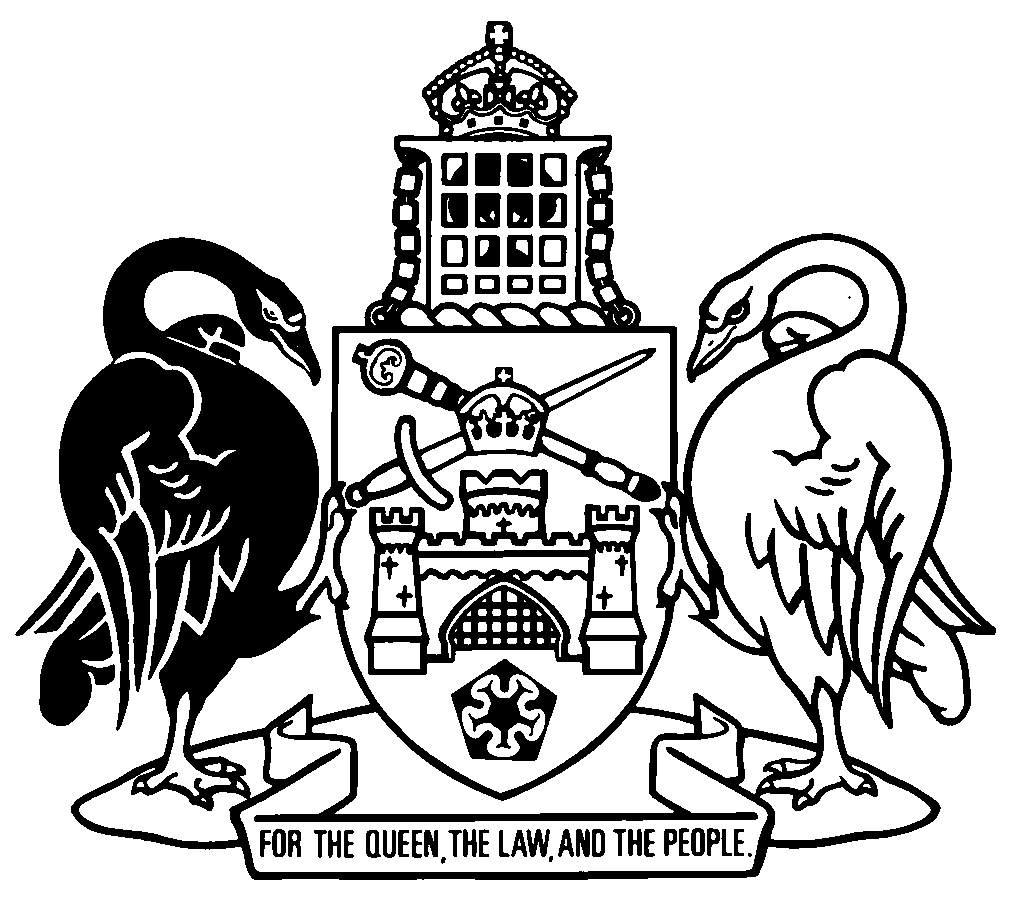 Australian Capital TerritoryLegislation Update 2019Cut-off date 31 December 2019[Includes Act 2019 Nos 1-48 and subordinate law 2019 Nos 1-32]Prepared by the ACT Parliamentary Counsel’s OfficeKey to abbreviations and symbolsThe ACT Parliamentary Counsel’s Office aims to provide legislation products and service of the highest standard. The office is committed to the continuous improvement of its products and services and welcomes comments and suggestions.  You can contact the office by telephone (02) 6205 3700 or email PCO@act.gov.au.Australian Capital TerritoryLegislation Update 2019Contents	PageInformation about the Legislation Update 2019	1Table 1	Numerical table of Acts 2019	7Table 2	Alphabetical table of Acts 2019	14Table 3	Numerical table of subordinate
laws 2019	22Table 4	Alphabetical table of subordinate
laws 2019	27Table 5	Alphabetical table of new and affected legislation 2019	30Table 6	Alphabetical table of repealed
legislation 2019	83Information about the Legislation Update 2019The Legislation Update 2019 contains information about ACT legislation for 2019.  The legislation update is published weekly at www.legislation.act.gov.au.New entries in each issue are highlighted with grey shading.The legislation update includes 6 tables.Table 1	Numerical table of Acts 2019Table 1 lists, in numerical order, Acts notified in 2019 including their notification and commencement details.  Table 2	Alphabetical table of Acts 2019Table 2 lists, in alphabetical order, Acts notified in 2019.  For amending Acts, it also lists each Act or SL amended by the Act.Table 3	Numerical table of subordinate laws 2019Table 3 lists, in numerical order, subordinate laws notified in 2019 including their notification and commencement details.Table 4	Alphabetical table of subordinate laws 2019Table 4 lists, in alphabetical order, subordinate laws (SLs) notified in 2019.  For amending SLs, it also lists each Act or SL amended by the SL.Table 5	Alphabetical table of new and affected legislation 2019Table 5 contains details of Acts and subordinate laws notified, amended, modified or commencing in 2019.  Table 5 also contains bills currently before the Legislative Assembly.How Acts and bills appear in table 5Acts and bills are listed–	in alphabetical order, and	under the Act they amend if they are amending Acts or bills.ExampleHow subordinate laws appear in table 5Subordinate laws appear under the Act under which they are made.ExampleBills information in table 5A reference to a bill passed by the Legislative Assembly also includes the date it is passed.ExampleThe letters (PMB) after the title of a bill indicate that the bill was presented by a Private Member, that is, the bill is not a government bill.Notification and commencement in table 5Notification and commencement detailsDetails of notification and commencement are included.  These details are listed under the Act or subordinate law, wherever the Act or subordinate law appears in the table. ExampleThe provisions of a law providing for its name and commencement automatically commence on the notification day of the law unless the law otherwise expressly provides (see Legislation Act, s 75 (1)).Uncommenced legislationIf provisions of an Act or subordinate law are not yet in force, the commencement details are underlined.ExampleorDefault commencement of postponed lawIf a postponed law has not commenced within 6 months beginning on its notification day, it automatically commences on the first day after that period (see Legislation Act, s 79).  A note indicates the date of the default commencement.ExampleA postponed law does not automatically commence on the first day after that period if the law expressly states that the Legislation Act, s 79 does not apply.  A note indicates when a default commencement does not apply.ExampleReferences in table 5Cross-references for changed namesIf the changed name of legislation is significantly different from its previous name, a cross-reference will also be included in its previous alphabetical place.ExamplePink-tailed Legless Lizard Act 1971—see Pink-tailed Legless Lizard Protection Act 1971If the name of subordinate legislation is significantly different from the name of the empowering Act, a cross-reference will appear in the alphabetical place for the subordinate legislation’s name.ExampleMonotreme Regulation—see Platypus Act 2000References to expired provisionsIf a law providing for the expiry of all or some of its provisions is made, details of the expiry are included in the table.  Uncommenced expiry details are underlined.ExampleReferences to repealed legislationIf a law has been included in table 5 because it was made or amended in 2019 and it is subsequently repealed in 2019, the law remains in table 5.  However, the word ‘repealed’ appears after the name.  If the repeal has not commenced, the word ‘repealed’ is underlined.  The law also appears in table 6 – Alphabetical table of repealed legislation.ExampleTable 6	Alphabetical table of repealed legislation 2019Table 6 contains Acts and subordinate laws repealed in 2019.  Legislation that has lapsed, expired or ceased to have effect is treated as repealed legislation.  Table 6 includes proposed repeals by bills.How legislation appears in table 6Table 6 shows Acts and subordinate laws repealed in 2019 in alphabetical order.  Notification and commencement details for the repealing provisions are included.  Some repealing laws were notified before 2019, but the repealing provision only commenced in 2019.  Other repealing laws were notified in 2019 and the repealing provision commenced in 2019.  In some cases notification happened in 2019, but the repealing provision had not yet commenced.If the repealing legislation has commenced, the repealed legislation appears in bold type. ExampleIf the repealing legislation has not yet commenced, the entry appears in light type and is underlined.ExampleRepealed subordinate laws are listed under the Act under which they are made.  However, if the authorising Act has not been repealed its title appears in light type.  ExampleAutomatic repeal of amending or repealing lawsAn amending or repealing law is automatically repealed on the day after all of its provisions have commenced (see Legislation Act 2001, s 89 (1) and (10), def amending law).  However, the repeal of an amending or repealing law does not affect the continuing operation of the amendments or revive the repealed law (see Legislation Act 2001, s 86).ExampleTable 1	Numerical table of Acts 2019Table 2	Alphabetical table of Acts 2019Table 3	Numerical table of subordinate laws 2019Table 4	Alphabetical table of subordinate laws 2019Table 5	Alphabetical table of new and affected legislation 2019Table 6	Alphabetical table of repealed legislation 2019am = amended/amendsamdt = amendmentch = chaptercl = clauseCN = commencement noticedict = dictionarydisallowed = disallowed by the Legislative Assemblydiv = divisionEMB = executive member’s billexp = expires/expiredGaz = gazetteIA = Interpretation Act 1967LA = Legislation Act 2001LR = legislation registermod = modifiedNo = numberorig = originalp = pagePMB = private member’s billprev = previouslypt = partr = rule/subrulerep = repealed/repealss = section/subsectionsch = scheduleSL = subordinate lawSPB = Speaker of the Legislative Assembly billunderlining = whole or part not commenced or to be expiredWombat Act 1992 A1992-23am by Wombat Amendment Act 2019 (No 2) A2019-90 sch 1 pt 190Platypus Act 2000 A2000-68…Platypus Regulation 2019 SL2019-1212Kookaburra Act 2001 A2001-82proposed am by Native Birds Amendment Bill 2019passed 21 February 2019Kangaroo Act 1992 A1992-24am by Kangaroo Amendment Act 2019 A2019-3notified LR 14 March 2019s 1, s 2 commenced 14 March 2019 (LA s 75 (1))remainder commenced 15 March 2019 (s 2)3Brush-tailed Rock Wallaby Act 2002 A2002-63am by Native Animals Act 2019 (No 1) A2019-5 sch 3 pt 3.5…sch 3 pt 3.5 commences 17 January 2019 (s 2 (1))5Koala Act 2019 A2019-5454…pt 3 commences 1 July 2019 (s 2 (1))remainder awaiting commencement (s 2 (2))Note	default commencement under s 2 (3): 2 December 2019Echidna Act 2019 A2019-55notified LR 24 January 2019s 1, s 2 commenced 24 January 2019 (LA s 75 (1))remainder awaiting commencement (s 2)Note	default commencement under LA s 79:  24 July 2019Emu Act 1933 A1933-53am by Emu Legislation Amendment Act 2019 A2019-63 pt 11...pt 11 awaiting commencement (s 2 (1))Note	default commencement under LA s 79 does not apply to this Act63Corroboree Frog Act 1912 A1912-34Note	pt 6 exp 29 November 2019 (s 29 (1))Bilby (Expiry) Regulation 2019 SL2019-18 (repealed—see table 6)18Possum Act 1994 A1994-32rep by Legislation Amendment Act 2019 A2019-23 s 31notified LR 27 May 2019s 1, s 2 commenced 27 May 2019 (LA s 75 (1))s 31 commenced 28 May 2019 (s 2 (1))23Flying Fox Act 1902 A1902-69rep by Statute Law Amendment Act 2019 (No 4) A2019-76 sch 4 pt 4.12notified LR 20 December 2019s 1, s 2 taken to have commenced 7 October 2019 (LA s 75 (2))sch 4 pt 4.12 commences 17 January 2020 (s 2 (1))76Smoky Mouse Act 1901 A1901-62Smoky Mouse Regulation 1902 SL1902-8rep by Smoky Mouse Repeal Regulation 2019 SL2019-10notified LR 7 March 2019s 1, s 2 commenced 7 March 2019 (LA s 75 (1))remainder commenced 8 March 2019 (s 2)10Nobby Dragon Amendment Act 2019 A2019-33rep 15 February 2019 (LA s 89 (1))NoAct1Canberra Institute of Technology Amendment Act 2019notified LR 26 February 2019s 1, s 2 commenced 26 February 2019 (LA s 75 (1))remainder commenced 5 April 2019 (s 2 and CN2019-6)2Consumer Protection Legislation Amendment Act 2019notified LR 26 February 2019s 1, s 2 commenced 26 February 2019 (LA s 75 (1))s 7, pt 3 commenced 26 August 2019 (s 2 (1))remainder commenced 26 August 2019 (s 2 (2) and LA s 79)3Births, Deaths and Marriages Registration Amendment Act 2019notified LR 26 February 2019s 1, s 2 commenced 26 February 2019 (LA s 75 (1))remainder commenced 27 February 2019 (s 2)4Education (Child Safety in Schools) Legislation Amendment Act 2019notified LR 4 March 2019s 1, s 2 commenced 4 March 2019 (LA s 75 (1))pt 2 commenced 1 April 2019 (s 2 (1))remainder commenced 5 March 2019 (s 2 (2))5Residential Tenancies Amendment Act 2019notified LR 4 March 2019s 1, s 2 commenced 4 March 2019 (LA s 75 (1))remainder commenced 1 November 2019 (s 2 and CN2019-18)6Royal Commission Criminal Justice Legislation Amendment Act 2019notified LR 27 March 2019s 1, s 2 commenced 27 March 2019 (LA s 75 (1))s 3 commenced 28 March 2019 (LA s 75AA)s 15 commenced 28 March 2019 (s 2 (1))remainder commenced 1 September 2019 (s 2 (2) and CN2019-15)7Revenue Legislation Amendment Act 2019notified LR 27 March 2019s 1, s 2 commenced 27 March 2019 (LA s 75 (1))amdt 1.45, amdt 1.46 commenced 1 July 2019 (s 2 (2))remainder commenced 28 March 2019 (s 2 (1))8Financial Management Amendment Act 2019notified LR 11 April 2019s 1, s 2 commenced 11 April 2019 (LA s 75 (1))remainder commenced 12 April 2019 (s 2)9Controlled Sports Act 2019notified LR 11 April 2019s 1, s 2 commenced 11 April 2019 (LA s 75 (1))remainder commenced 11 October 2019 (s 2)10Retirement Villages Legislation Amendment Act 2019notified LR 11 April 2019s 1, s 2 commenced 11 April 2019 (LA s 75 (1))remainder commenced 1 July 2019 (s 2 (1) and CN2019-11)11Fuels Rationing Act 2019notified LR 11 April 2019s 1, s 2 commenced 11 April 2019 (LA s 75 (1))remainder commenced 11 October 2019 (s 2 and LA s 79)12Motor Accident Injuries Act 2019notified LR 31 May 2019s 1, s 2 commenced 31 May 2019 (LA s 75 (1))remainder commences 1 February 2020 (s 2 (1) and CN2019-13)13Working with Vulnerable People (Background Checking) Amendment Act 2019notified LR 23 May 2019s 1, s 2 commenced 23 May 2019 (LA s 75 (1))remainder commences 1 July 2020 (s 2)14Gaming Legislation Amendment Act 2019notified LR 23 May 2019s 1, s 2 commenced 23 May 2019 (LA s 75 (1))remainder commenced 1 July 2019 (s 2 and see Gaming Legislation Amendment Act 2018 A2018-45 s 2 (4))15Water Resources Amendment Act 2019notified LR 14 June 2019s 1, s 2 commenced 14 June 2019 (LA s 75 (1))remainder commenced 15 June 2019 (s 2)16Senior Practitioner Amendment Act 2019notified LR 14 June 2019s 1, s 2 commenced 14 June 2019 (LA s 75 (1))ss 9-11 commence 1 July 2020 (s 2 (2) and see Senior Practitioner Act 2018 A2018-27 s 2 (2) (as am by this Act s 4))remainder commenced 15 June 2019 (s 2 (1))17Justice and Community Safety Legislation Amendment Act 2019notified LR 14 June 2019s 1, s 2 commenced 14 June 2019 (LA s 75 (1))remainder commenced 21 June 2019 (s 2)18Integrity Commission Amendment Act 2019notified LR 14 June 2019s 1, s 2 commenced 14 June 2019 (LA s 75 (1))s 3, s 4 commenced 15 June 2019 (s 2 (1))s 5, s 6 commenced 1 July 2019 (s 2 (2) and see Integrity Commission Act 2018 A2018-52 s 2 (1) (as am by this Act s 4))s 7 commenced 1 December 2019 (s 2 (3) and see Integrity Commission Act 2018 A2018-52 s 2 (2) (a) (as am by this Act s 4))19Climate Change and Greenhouse Gas Reduction (Renewable Electricity Target) Amendment Act 2019notified LR 14 June 2019s 1, s 2 commenced 14 June 2019 (LA s 75 (1))remainder commenced 15 June 2019 (s 2)20Planning and Environment Legislation Amendment Act 2019notified LR 8 August 2019s 1, s 2 commenced 8 August 2019 (LA s 75 (1))remainder commenced 9 August 2019 (s 2)21Road Transport Legislation Amendment Act 2019notified LR 8 August 2019s 1, s 2 commenced 8 August 2019 (LA s 75 (1))pt 2, pt 4 (other than s 8, s 25, s 27, s 28), pt 5 (other than s 30, s 31), pt 15, s 107 commenced 19 September 2019 (s 2 (1))pt 3 commences 1 February 2020 (s 2 (2) and see Motor Accident Injuries Act 2019 A2019-12, s 2 (1) and CN2019-13)s 71, s 72 commenced 10 December 2019 (s 2 (3))remainder commenced 22 August 2019 (s 2 (4))22Planning and Development (Design Review Panel) Amendment Act 2019notified LR 8 August 2019s 1, s 2 commenced 8 August 2019 (LA s 75 (1))remainder commenced 1 October 2019 (s 2)23Crimes Legislation Amendment Act 2019notified LR 8 August 2019s 1, s 2 commenced 8 August 2019 (LA s 75 (1))pt 2 commenced 8 November 2019 (s 2 (3))remainder commenced 15 August 2019 (s 2 (1))24Appropriation Act 2019-2020notified LR 28 August 2019s 1, s 2 taken to have commenced 1 July 2019 (LA s 75 (2))remainder taken to have commenced 1 July 2019 (s 2)25Appropriation (Office of the Legislative Assembly) Act 2019-2020notified LR 28 August 2019s 1, s 2 taken to have commenced 1 July 2019 (LA s 75 (2))remainder taken to have commenced 1 July 2019 (s 2)26ACT Teacher Quality Institute Amendment Act 2019notified LR 28 August 2019s 1, s 2 commenced 28 August 2019 (LA s 75 (1))s 15, so far as it inserts s 70F, commences 1 January 2020 (s 2 (2))remainder commenced 29 August 2019 (s 2 (1))27Fisheries Legislation Amendment Act 2019notified LR 2 October 2019s 1, s 2 commenced 2 October 2019 (LA s 75 (1))remainder commenced 18 November 2019 (s 2 and CN2019-17)28Planning and Development (Community Concessional Leases) Amendment Act 2019notified LR 2 October 2019s 1, s 2 commenced 2 October 2019 (LA s 75 (1))remainder awaiting commencement (s 2)Note	default commencement under LA s 79:  2 April 202029Official Visitor Amendment Act 2019notified LR 2 October 2019s 1, s 2 commenced 2 October 2019 (LA s 75 (1))s 7, s 9, s 10 (so far as it inserts s 15 (2)-(7)), s 16, s 19, ss 25-30, ss 32-35, s 37, sch 1 amdt 1.8, sch 1 amdt 1.23 awaiting commencement (s 2 (1))remainder commenced 3 October 2019 (s 2 (2))Note	default commencement under LA s 79:  2 April 202030Energy Efficiency (Cost of Living) Improvement Amendment Act 2019notified LR 3 October 2019s 1, s 2 commenced 3 October 2019 (LA s 75 (1))s 3, s 5, s 14, s 21, s 23, s 25, s 28 commenced 4 October 2019 (s 2 (1))s 4 (1), s 11, s 27 awaiting commencement (s 2 (2))remainder commences 1 January 2021 (s 2 (5))Note	default commencement under s 2 (3):  3 October 2020 (LA s 79 does not apply to the provisions mentioned in s 2 (2))31Sentencing (Drug and Alcohol Treatment Orders) Legislation Amendment Act 2019notified LR 9 October 2019s 1, s 2 commenced 9 October 2019 (LA s 75 (1))remainder commenced 3 December 2019 (s 2 (1) and CN2019-19)32Courts (Fair Work and Work Safety) Legislation Amendment Act 2019notified LR 9 October 2019s 1, s 2 commenced 9 October 2019 (LA s 75 (1))s 3, pt 3, pt 4, s 14, pt 6 commenced 10 October 2019 (s 2 (1))remainder awaiting commencement (s 2 (2))Note	default commencement under s 2 (3):  9 October 2020 (LA s 79 does not apply to this Act)33Health Amendment Act 2019notified LR 9 October 2019s 1, s 2 commenced 9 October 2019 (LA s 75 (1))remainder commenced 10 October 2019 (s 2)34Drugs of Dependence (Personal Cannabis Use) Amendment Act 2019notified LR 10 October 2019s 1, s 2 commenced 10 October 2019 (LA s 75 (1))remainder awaiting commencement (s 2 (1))Note	under s 2 (2) the Minister must not fix a day before notification of guidance material made under s 171BA (LA s 79 does not apply to this Act)35Animal Welfare Legislation Amendment Act 2019notified LR 10 October 2019s 1, s 2 commenced 10 October 2019 (LA s 75 (1))s 25, s 32, s 50, s 51, s 53, s 54, s 56, s 85, s 86, s 106, s 113, s 117, s 119, pts 4-6, s 134, pts 8-11 commence 10 April 2020 (s 2 (2))remainder commenced 17 October 2019 (s 2 (1))36Public Sector Management Amendment Act 2019notified LR 10 October 2019s 1, s 2 commenced 10 October 2019 (LA s 75 (1))remainder commenced 11 October 2019 (s 2)37Freedom of Information Amendment Act 2019notified LR 10 October 2019s 1, s 2 commenced 10 October 2019 (LA s 75 (1))remainder commenced 15 October 2019 (s 2 and CN2019-16)38Work Health and Safety Amendment Act 2019notified LR 31 October 2019s 1, s 2 commenced 31 October 2019 (LA s 75 (1))ss 3-21, s 23, s 24, s 27 commenced 5 December 2019 (s 2 (1) and CN2019-20)sch 1 pt 1.12 commences 1 July 2020 (s 2 (2) and see Working with Vulnerable People (Background Checking) Amendment Act 2019 A2019-13 s 2)remainder awaiting commencement (s 2 (1))Note	default commencement under LA s 79:  30 April 202039Litter Legislation Amendment Act 2019notified LR 31 October 2019s 1, s 2 commenced 31 October 2019 (LA s 75 (1))s 25, s 28, s 32, s 34 awaiting commencement (s 2 (2))remainder commenced 1 November 2019 (s 2 (1))Note	default commencement under s 2 (3):  31 October 2020 (LA s 79 does not apply to this Act)40Electricity Feed-in (Large-scale Renewable Energy Generation) Amendment Act 2019notified LR 31 October 2019s 1, s 2 commenced 31 October 2019 (LA s 75 (1))remainder commenced 1 November 2019 (s 2)41Evidence (Miscellaneous Provisions) Amendment Act 2019notified LR 31 October 2019s 1, s 2 commenced 31 October 2019 (LA s 75 (1))remainder awaiting commencement (s 2)Note	default commencement under LA s 79:  30 April 202042Statute Law Amendment Act 2019notified LR 31 October 2019s 1, s 2 commenced 31 October 2019 (LA s 75 (1))sch 1 pt 1.4, sch 3 pt 3.19 commence 1 February 2020 (s 2 (2) and see Motor Accident Injuries Act 2019 A2019-12, s 2 (1) and CN2019-13)sch 1 pt 1.6 commences 3 March 2020 (s 2 (3))remainder commenced 14 November 2019 (s 2 (1))43Crimes (Disrupting Criminal Gangs) Legislation Amendment Act 2019notified LR 6 December 2019s 1, s 2 commenced 6 December 2019 (LA s 75 (1))s 3, pt 4 commenced 7 December 2019 (s 2 (1))remainder awaiting commencement (s 2 (2))Note	default commencement under LA s 79:  6 June 202044Long Service Leave (Portable Schemes) Amendment Act 2019notified LR 6 December 2019s 1, s 2 commenced 6 December 2019 (LA s 75 (1))remainder commences 1 January 2020 (s 2)45Sentencing (Parole Time Credit) Legislation Amendment Act 2019notified LR 6 December 2019s 1, s 2 commenced 6 December 2019 (LA s 75 (1))remainder awaiting commencement (s 2)Note	default commencement under LA s 79:  6 June 202046Revenue Legislation Amendment Act 2019 (No 2)notified LR 9 December 2019s 1, s 2 commenced 9 December 2019 (LA s 75 (1))pt 2, pt 6 commenced 16 December 2019 (s 2 (2) and CN2019-21)remainder commenced 10 December 2019 (s 2 (1))47Education Amendment Act 2019notified LR 9 December 2019s 1, s 2 commenced 9 December 2019 (LA s 75 (1))remainder awaiting commencement (s 2)Note	default commencement under LA s 79:  9 June 202048Building and Construction Legislation Amendment Act 2019notified LR 9 December 2019s 1, s 2 commenced 9 December 2019 (LA s 75 (1))ss 27-29 awaiting commencement (s 2 (2))remainder commenced 10 December 2019 (s 2 (1))Note	default commencement under LA s 79:  9 June 2020ActNoACT Teacher Quality Institute Amendment Act 201926am ACT Teacher Quality Institute Act 2010 A2010-55am ACT Teacher Quality Institute Regulation 2010 SL2010-53Animal Welfare Legislation Amendment Act 201935am Animal Welfare Act 1992 A1992-45am Animal Welfare Regulation 2001 SL2001-26am Discrimination Act 1991 A1991-81am Domestic Animals Act 2000 A2000-86am Domestic Animals Regulation 2001 SL2001-17am Magistrates Court (Animal Welfare Infringement Notices) Regulation 2014 SL2014-3am Magistrates Court (Domestic Animals Infringement Notices) Regulation 2005 SL2005-29am Major Events Act 2014 A2014-42am Nature Conservation Act 2014 A2014-59am Public Pools Act 2015 A2015-7Appropriation Act 2019-202024Appropriation (Office of the Legislative Assembly) Act 2019-202025Births, Deaths and Marriages Registration Amendment Act 20193am Births, Deaths and Marriages Registration Act 1997 A1997-112am Births, Deaths and Marriages Registration Regulation 1998 SL1998-36Building and Construction Legislation Amendment Act 201948am Architects Act 2004 A2004-20am Building Act 2004 A2004-11am Building and Construction Industry (Security of Payment) Act 2009 A2009-50am Construction Occupations (Licensing) Act 2004 A2004-12am Construction Occupations (Licensing) Regulation 2004 SL2004-36Canberra Institute of Technology Amendment Act 20191am Canberra Institute of Technology Act 1987 A1987-71Climate Change and Greenhouse Gas Reduction (Renewable Electricity Target) Amendment Act 201919am Climate Change and Greenhouse Gas Reduction Act 2010 A2010-41Consumer Protection Legislation Amendment Act 20192am Animal Welfare Act 1992 A1992-45am Eggs (Labelling and Sale) Act 2001 A2001-83am Fair Trading (Fuel Prices) Act 1993 A1993-40Controlled Sports Act 20199rep Boxing Control Act 1993 A1993-24rep Boxing Control Regulation 2018 SL2018-1Courts (Fair Work and Work Safety) Legislation Amendment Act 201932am ACT Civil and Administrative Tribunal Act 2008 A2008-35am Confiscation of Criminal Assets Act 2003 A2003-8am Crimes Act 1900 A1900-40am Magistrates Court Act 1930 A1930-21am Work Health and Safety Act 2011 A2011-35Crimes (Disrupting Criminal Gangs) Legislation Amendment Act 201943am Construction Occupations (Licensing) Act 2004 A2004-12am Construction Occupations (Licensing) Regulation 2004 SL2004-36am Crimes Act 1900 A1900-40am Crimes (Sentencing) Act 2005 A2005-58am Liquor Act 2010 A2010-35Crimes Legislation Amendment Act 201923am Bail Act 1992 A1992-8am Confiscation of Criminal Assets Act 2003 A2003-8am Confiscation of Criminal Assets Regulation 2003 SL2003-25am Crimes Act 1900 A1900-40am Criminal Code 2002 A2002-51am Criminal Code Regulation 2005 SL2005-2am Drugs of Dependence Act 1989 A1989-11am Family Violence Act 2016 A2016-42am Firearms Act 1996 A1996-74am Medicines, Poisons and Therapeutic Goods Act 2008 A2008-26am Personal Violence Act 2016 A2016-43am Road Transport (Alcohol and Drugs) Act 1977 A1977-17Drugs of Dependence (Personal Cannabis Use) Amendment Act 201934am Criminal Code 2002 A2002-51am Drugs of Dependence Act 1989 A1989-11am Medicines, Poisons and Therapeutic Goods Act 2008 A2008-26Education Amendment Act 201947am Education Act 2004 A2004-17am Education Regulation 2005 SL2005-1Education (Child Safety in Schools) Legislation Amendment Act 20194am ACT Teacher Quality Institute Act 2010 A2010-55am Education Act 2004 A2004-17am Education Regulation 2005 SL2005-1Electricity Feed-in (Large-scale Renewable Energy Generation) Amendment Act 201940am Electricity Feed-in (Large-scale Renewable Energy Generation) Act 2011 A2011-56Energy Efficiency (Cost of Living) Improvement Amendment Act 201930am Energy Efficiency (Cost of Living) Improvement Act 2012 A2012-17rep Energy Efficiency (Cost of Living) Improvement Regulation 2017 SL2017-41Evidence (Miscellaneous Provisions) Amendment Act 201941am Criminal Code 2002 A2002-51am Evidence Act 2011 A2011-12am Evidence (Miscellaneous Provisions) Act 1991 A1991-34am Evidence (Miscellaneous Provisions) Regulation 2009 SL2009-23Financial Management Amendment Act 20198am Administrative Decisions (Judicial Review) Act 1989 A1989-33am Financial Management Act 1996 A1996-22Fisheries Legislation Amendment Act 201927am Fisheries Act 2000 A2000-38am Fisheries Regulation 2001 SL2001-29am Nature Conservation Act 2014 A2014-59am Pest Plants and Animals Act 2005 A2005-21Freedom of Information Amendment Act 201937am Freedom of Information Act 2016 A2016-55Fuels Rationing Act 201911rep Fuels Control Act 1979 A1979-14Gaming Legislation Amendment Act 201914am Gambling and Racing Control Act 1999 A1999-46am Gaming Machine Act 2004 A2004-34Health Amendment Act 201933am Health Act 1993 A1993-13am Sex Work Act 1992 A1992-64Integrity Commission Amendment Act 201918am Integrity Commission Act 2018 A2018-52Justice and Community Safety Legislation Amendment Act 201917am ACT Civil and Administrative Tribunal Act 2008 A2008-35am Confiscation of Criminal Assets Act 2003 A2003-8am Coroners Act 1997 A1997-57am Discrimination Act 1991 A1991-81am Emergencies Act 2004 A2004-28am Evidence Act 2011 A2011-12am Freedom of Information Act 2016 A2016-55am Human Rights Commission Act 2005 A2005-40am Judicial Commissions Act 1994 A1994-9am Juries Regulation 2018 SL2018-4am Legal Aid Act 1977 A1977-31am Legal Profession Regulation 2007 SL2007-27am Magistrates Court Act 1930 A1930-21am Notaries Public Act 1984 A1984-33am Residential Tenancies Act 1997 A1997-84am Territory Records Act 2002 A2002-18am Victims of Crime Act 1994 A1994-83Litter Legislation Amendment Act 201939am Litter Act 2004 A2004-47am Magistrates Court (Litter Infringement Notices) Regulation 2004 SL2004-50am Public Unleased Land Act 2013 A2013-3am Road Transport (Safety and Traffic Management) Act 1999 A1999-80am Uncollected Goods Act 1996 A1996-86rep Litter Regulation 2018 SL2018-13Long Service Leave (Portable Schemes) Amendment Act 201944am Long Service Leave (Portable Schemes) Act 2009 A2009-25Motor Accident Injuries Act 201912am ACT Civil and Administrative Tribunal Act 2008 A2008-35am Civil Law (Wrongs) Act 2002 A2002-40am Emergencies Act 2004 A2004-28am Heavy Vehicle National Law (ACT) Act 2013 A2013-51am Lifetime Care and Support (Catastrophic Injuries) Act 2014 A2014-11am Limitation Act 1985 A1985-66am Road Transport (Alcohol and Drugs) Act 1977 A1977-17am Road Transport (Driver Licensing) Act 1999 A1999-78am Road Transport (General) Act 1999 A1999-77am Road Transport (General) Regulation 2000 SL2000-13am Road Transport (Offences) Regulation 2005 SL2005-11am Road Transport (Public Passenger Services) Act 2001 A2001-62am Road Transport (Public Passenger Services) Regulation 2002 SL2002-3am Road Transport (Safety and Traffic Management) Act 1999 A1999-80am Road Transport (Vehicle Registration) Act 1999 A1999-81am Road Transport (Vehicle Registration) Regulation 2000 SL2000-12rep Road Transport (Third-Party Insurance) Act 2008 A2008-1rep Road Transport (Third-Party Insurance) Regulation 2008 SL2008-37Official Visitor Amendment Act 201929am Children and Young People Act 2008 A2008-19am Corrections Management Act 2007 A2007-15am Disability Services Act 1991 A1991-98am Housing Assistance Act 2007 A2007-8am Mental Health Act 2015 A2015-38am Official Visitor Act 2012 A2012-33Planning and Development (Community Concessional Leases) Amendment Act 201928am Land Titles Act 1925 A1925-1am Planning and Development Act 2007 A2007-24am Planning and Development Regulation 2008 SL2008-2Planning and Development (Design Review Panel) Amendment Act 201922am Planning and Development Act 2007 A2007-24am Planning and Development Regulation 2008 SL2008-2Planning and Environment Legislation Amendment Act 201920am Commissioner for Sustainability and the Environment Act 1993 A1993-37am Environment Protection Act 1997 A1997-92am Environment Protection Regulation 2005 SL2005-38am Nature Conservation Act 2014 A2014-59am Planning and Development Act 2007 A2007-24am Stock Act 2005 A2005-19Public Sector Management Amendment Act 201936am Long Service Leave Act 1976 A1976-27am Public Sector Management Act 1994 A1994-37Residential Tenancies Amendment Act 20195am Residential Tenancies Act 1997 A1997-84am Residential Tenancies Regulation 1998 SL1998-17Retirement Villages Legislation Amendment Act 201910am Civil Law (Sale of Residential Property) Act 2003 A2003-40am Human Rights Commission Act 2005 A2005-40am Retirement Villages Act 2012 A2012-38am Retirement Villages Regulation 2013 SL2013-5am Unit Titles (Management) Act 2011 A2011-41Revenue Legislation Amendment Act 20197am Betting Operations Tax Act 2018 A2018-35am Duties Act 1999 A1999-7am Land Rent Act 2008 A2008-16am Land Tax Act 2004 A2004-4am Planning and Development Act 2007 A2007-24am Rates Act 2004 A2004-3am Taxation Administration Act 1999 A1999-4Revenue Legislation Amendment Act 2019 (No 2)46am Duties Act 1999 A1999-7am Land Rent Act 2008 A2008-16am Land Tax Act 2004 A2004-4am Payroll Tax Act 2011 A2011-18am Rates Act 2004 A2004-3am Taxation Administration Act 1999 A1999-4Road Transport Legislation Amendment Act 201921am Magistrates Court Act 1930 A1930-21am Motor Accident Injuries Act 2019 A2019-12am Road Transport (Alcohol and Drugs) Act 1977 A1977-17am Road Transport (Driver Licensing) Act 1999 A1999-78am Road Transport (Driver Licensing) Regulation 2000 SL2000-14am Road Transport (General) Act 1999 A1999-77am Road Transport (General) Regulation 2000 SL2000-13am Road Transport (Offences) Regulation 2005 SL2005-11am Road Transport (Public Passenger Services) Act 2001 A2001-62am Road Transport (Public Passenger Services) Regulation 2002 SL2002-3am Road Transport (Road Rules) Regulation 2017 SL2017-43am Road Transport (Safety and Traffic Management) Act 1999 A1999-80am Road Transport (Safety and Traffic Management) Regulation 2017 SL2017-45am Road Transport (Third-Party Insurance) Act 2008 A2008-1am Road Transport (Vehicle Registration) Act 1999 A1999-81am Road Transport (Vehicle Registration) Regulation 2000 SL2000-12Royal Commission Criminal Justice Legislation Amendment Act 20196am Children and Young People Act 2008 A2008-19am Crimes Act 1900 A1900-40am Crimes (Sentencing) Act 2005 A2005-58am Ombudsman Act 1989 A1989-45Senior Practitioner Amendment Act 201916am Senior Practitioner Act 2018 A2018-27Sentencing (Drug and Alcohol Treatment Orders) Legislation Amendment Act 201931am Bail Act 1992 A1992-8am Births, Deaths and Marriages Registration Act 1997 A1997-112am Corrections Management Act 2007 A2007-15am Crimes (Sentence Administration) Act 2005 A2005-59am Crimes (Sentencing) Act 2005 A2005-58am Supreme Court Act 1933 A1933-34Sentencing (Parole Time Credit) Legislation Amendment Act 201945am Crimes (Sentence Administration) Act 2005 A2005-59am Crimes (Sentencing) Act 2005 A2005-58Statute Law Amendment Act 201942am ACT Civil and Administrative Tribunal Act 2008 A2008-35am Adoption Act 1993 A1993-20am Births, Deaths and Marriages Registration Act 1997 A1997-112am Building and Construction Industry (Security of Payment) Act 2009 A2009-50am Cemeteries and Crematoria Act 2003 A2003-11am Children and Young People Act 2008 A2008-19am Controlled Sports Act 2019 A2019-9am Coroners Act 1997 A1997-57am Crimes (Child Sex Offenders) Regulation 2005 SL2005-44am Crimes (Sentencing) Act 2005 A2005-58am Financial Management Act 1996 A1996-22am Financial Sector Reform (ACT) Act 1999 A1999-33am Gaming Machine Act 2004 A2004-34am Gene Technology Regulation 2004 SL2004-17am Government Agencies (Land Acquisition Reporting) Act 2018 A2018-44am Human Cloning and Embryo Research Act 2004 A2004-22am Lakes Act 1976 A1976-65am Legal Aid Act 1977 A1977-31am Legal Profession Regulation 2007 SL2007-27am Lifetime Care and Support (Catastrophic Injuries) Act 2014 A2014-11am Magistrates Court (Crimes Infringement Notices) Regulation 2008 SL2008-14am Motor Accident Injuries Act 2019 A2019-12am Public Health Act 1997 A1997-69am Public Sector Workers Compensation Fund Act 2018 A2018-47am Public Unleased Land Act 2013 A2013-3am Racing (Jockeys Accident Insurance) Regulation 2006 SL2006-10am Radiation Protection Act 2006 A2006-33am Territory Superannuation Provision Protection Act 2000 A2000-21am Transplantation and Anatomy Act 1978 A1978-44am Veterinary Practice Act 2018 A2018-32am Victims of Crime (Financial Assistance) Act 2016 A2016-12Water Resources Amendment Act 201915am Water Resources Act 2007 A2007-19Work Health and Safety Amendment Act 201938am Annual Reports (Government Agencies) Act 2004 A2004-8am Dangerous Substances Act 2004 A2004-7am Dangerous Substances (Explosives) Regulation 2004 SL2004-10am Dangerous Substances (General) Regulation 2004 SL2004-56am Energy Efficiency (Cost of Living) Improvement Act 2012 A2012-17am Legislation Act 2001 A2001-14am Machinery Act 1949 A1949-11am Planning and Development Act 2007 A2007-24am Remuneration Tribunal Act 1995 A1995-55am Workers Compensation Act 1951 A1951-2am Workers Compensation Regulation 2002 SL2002-20am Work Health and Safety Act 2011 A2011-35am Working with Vulnerable People (Background Checking) Act 2011 A2011-44Working with Vulnerable People (Background Checking) Amendment Act 201913am Magistrates Court (Working with Vulnerable People Infringement Notices) Regulation 2012 SL2012-3am Road Transport (Driver Licensing) Regulation 2000 SL2000-14am Working with Vulnerable People (Background Checking) Act 2011 A2011-44am Working with Vulnerable People (Background Checking) Regulation 2012 SL2012-4NoSubordinate legislation1Road Transport (Safety and Traffic Management) Amendment Regulation 2019 (No 1)made under the Road Transport (Safety and Traffic Management) Act 1999notified LR 29 January 2019s 1, s 2 commenced 29 January 2019 (LA s 75 (1))remainder commenced 30 January 2019 (s 2)2Public Health Amendment Regulation 2019 (No 1)made under the Public Health Act 1997notified LR 31 January 2019s 1, s 2 commenced 31 January 2019 (LA s 75 (1))remainder commenced 1 February 2019 (s 2)3Work Health and Safety Amendment Regulation 2019 (No 1)made under the Work Health and Safety Act 2011notified LR 21 February 2019s 1, s 2 commenced 21 February 2019 (LA s 75 (1))remainder commenced 1 July 2019 (s 2)4Construction Occupations (Licensing) Amendment Regulation 2019 (No 1)made under the Construction Occupations (Licensing) Act 2004notified LR 21 February 2019s 1, s 2 commenced 21 February 2019 (LA s 75 (1))remainder commenced 22 February 2019 (s 2)5Agents Amendment Regulation 2019 (No 1)made under the Agents Act 2003notified LR 25 February 2019s 1, s 2 commenced 25 February 2019 (LA s 75 (1))remainder commenced 26 February 2019 (s 2)6Epidemiological Studies (Confidentiality) Amendment Regulation 2019 (No 1)made under the Epidemiological Studies (Confidentiality) Act 1992notified LR 26 April 2019s 1, s 2 commenced 26 April 2019 (LA s 75 (1))remainder commenced 28 April 2019 (s 2)7Magistrates Court (Lakes Infringement Notices) Amendment Regulation 2019 (No 1)made under the Magistrates Court Act 1930notified LR 9 May 2019s 1, s 2 commenced 9 May 2019 (LA s 75 (1))remainder commenced 10 May 2019 (s 2 and see Lakes Regulation 2019 SL2019-8 s 2)8Lakes Regulation 2019made under the Lakes Act 1976notified LR 9 May 2019s 1, s 2 commenced 9 May 2019 (LA s 75 (1))remainder commenced 10 May 2019 (s 2)9Electoral Amendment Regulation 2019 (No 1)made under the Electoral Act 1992notified LR 23 May 2019s 1, s 2 commenced 23 May 2019 (LA s 75 (1))remainder commenced 24 May 2019 (s 2)10Gambling and Racing Control (Code of Practice) Amendment Regulation 2019 (No 1)made under the Gambling and Racing Control Act 1999notified LR 24 May 2019s 1, s 2 commenced 24 May 2019 (LA s 75 (1))remainder commenced 26 May 2019 (s 2)11Court Procedures Amendment Rules 2019 (No 1)made under the Court Procedures Act 2004notified LR 27 June 2019r 1, r 2 commenced 27 June 2019 (LA s 75 (1))remainder commenced 1 July 2019 (r 2)12Victims of Crime (Financial Assistance) Amendment Regulation 2019 (No 1)made under the Victims of Crime (Financial Assistance) Act 2016notified LR 27 June 2019s 1, s 2 commenced 27 June 2019 (LA s 75 (1))remainder commenced 1 July 2019 (s 2)13Road Transport (Offences) Amendment Regulation 2019 (No 1)made under the Road Transport (General) Act 1999notified LR 27 June 2019s 1, s 2 commenced 27 June 2019 (LA s 75 (1))remainder commenced 1 July 2019 (s 2)14Road Transport (Road Rules) Amendment Regulation 2019 (No 1)made under the Road Transport (General) Act 1999 and Road Transport (Safety and Traffic Management) Act 1999notified LR 27 June 2019s 1, s 2 commenced 27 June 2019 (LA s 75 (1))remainder commenced 1 July 2019 (s 2)15Road Transport (Public Passenger Services) Amendment Regulation 2019 (No 1)made under the Road Transport (Public Passenger Services) Act 2001notified LR 1 July 2019s 1, s 2 commenced 1 July 2019 (LA s 75 (1))ss 5-7 commenced 18 September 2019 (s 2 (2))remainder commenced 15 July 2019 (s 2 (1))16Gaming Machine Amendment Regulation 2019 (No 1)made under the Gaming Machine Act 2004notified LR 28 June 2019s 1, s 2 commenced 28 June 2019 (LA s 75 (1))remainder commenced 1 July 2019 (s 2)17Building (General) Amendment Regulation 2019 (No 1)made under the Building Act 2004notified LR 28 June 2019s 1, s 2 commenced 28 June 2019 (LA s 75 (1))remainder commenced 1 October 2019 (s 2)18Magistrates Court (Agents Infringement Notices) Amendment Regulation 2019 (No 1)made under the Magistrates Court Act 1930notified LR 4 July 2019s 1, s 2 commenced 4 July 2019 (LA s 75 (1))remainder commenced 5 July 2019 (s 2)19Government Agencies (Land Acquisition Reporting) Regulation 2019made under the Government Agencies (Land Acquisition Reporting) Act 2018notified LR 5 August 2019s 1, s 2 commenced 5 August 2019 (LA s 75 (1))remainder commenced 6 August 2019 (s 2)20Magistrates Court (Lakes Infringement Notices) Amendment Regulation 2019 (No 2)made under the Magistrates Court Act 1930notified LR 19 August 2019s 1, s 2 commenced 19 August 2019 (LA s 75 (1))remainder commenced 20 August 2019 (s 2)21Eggs (Labelling and Sale) Regulation 2019made under the Eggs (Labelling and Sale) Act 2001taken to have been notified LR 26 February 2019 (see Consumer Protection Legislation Amendment Act 2019 A2019-2, s 4 (2) (a))s 1 commenced 26 February 2019 (LA s 75 (1))remainder commenced 26 August 2019 (see Consumer Protection Legislation Amendment Act 2019 A2019-2, s 4 (2) (b))Note	This regulation was made as part of the Consumer Protection Legislation Amendment Act 2019 (see A2019-2 sch 2) and is taken to have been made under the Eggs (Labelling and Sale) Act 2001 A2001-83 (see A2019-2, s 4 (1))22Gaming Machine Amendment Regulation 2019 (No 2)made under the Gaming Machine Act 2004notified LR 27 August 2019s 1, s 2 commenced 27 August 2019 (LA s 75 (1))remainder commenced 28 August 2019 (s 2)23Medicines, Poisons and Therapeutic Goods Amendment Regulation 2019 (No 1)made under the Medicines, Poisons and Therapeutic Goods Act 2008notified LR 12 September 2019s 1, s 2 commenced 12 September 2019 (LA s 75 (1))remainder commenced 13 September 2019 (s 2)24Government Procurement (Secure Local Jobs) Amendment Regulation 2019 (No 1)made under the Government Procurement Act 2001notified LR 12 September 2019s 1, s 2 commenced 12 September 2019 (LA s 75 (1))remainder commenced 7 November 2019 (s 2 and see Government Procurement (Secure Local Jobs) Amendment Regulation 2018 (No 1) SL2018-22 s 2)25Court Procedures Amendment Rules 2019 (No 2)made under the Court Procedures Act 2004notified LR 23 September 2019r 1, r 2 commenced 23 September 2019 (LA s 75 (1))remainder commenced 24 September 2019 (r 2)26Controlled Sports Regulation 2019made under the Controlled Sports Act 2019notified LR 23 September 2019s 1, s 2 commenced 23 September 2019 (LA s 75 (1))remainder commenced 11 October 2019 (s 2 and see Controlled Sports Act 2019 A2019-9 s 2)27Road Transport (Offences) Amendment Regulation 2019 (No 2)made under the Road Transport (General) Act 1999notified LR 27 September 2019s 1, s 2 commenced 27 September 2019 (LA s 75 (1))remainder commenced 1 November 2019 (s 2)28Motor Accident Injuries (Premiums and Administration) Regulation 2019made under the Motor Accident Injuries Act 2019notified LR 17 October 2019s 1, s 2 commenced 17 October 2019 (LA s 75 (1))remainder commences 1 February 2020 (s 2 and see Motor Accident Injuries Act 2019 A2019-12, s 2 (1) and CN2019-13)29Road Transport (Driver Licensing) Amendment Regulation 2019 (No 1)made under the Road Transport (Driver Licensing) Act 1999 and Road Transport (General) Act 1999notified LR 12 December 2019s 1, s 2 commenced 12 December 2019 (LA s 75 (1))remainder commences 1 January 2020 (s 2)30Court Procedures Amendment Rules 2019 (No 3)made under the Court Procedures Act 2004notified LR 19 December 2019r 1, r 2 commenced 19 December 2019 (LA s 75 (1))remainder commences 1 January 2020 (r 2)31Road Transport Legislation Amendment Regulation 2019 (No 1)made under the Road Transport (General) Act 1999, Road Transport (Safety and Traffic Management) Act 1999 and Road Transport (Vehicle Registration) Act 1999notified LR 19 December 2019s 1, s 2 commenced 19 December 2019 (LA s 75 (1))pt 4 commences 13 January 2020 (s 2 (2))remainder commenced 20 December 2019 (s 2 (1))32Environment Protection Amendment Regulation 2019 (No 1)made under the Environment Protection Act 1997notified LR 23 December 2019s 1, s 2 commenced 23 December 2019 (LA s 75 (1))remainder commenced 24 December 2019 (s 2)Subordinate legislationNoAgents Amendment Regulation 2019 (No 1)5am Agents Regulation 2003 SL2003-38Building (General) Amendment Regulation 2019 (No 1)17am Building (General) Regulation 2008 SL2008-3Construction Occupations (Licensing) Amendment Regulation 2019 (No 1)4am Construction Occupations (Licensing) Regulation 2004 SL2004-36Controlled Sports Regulation 201926Court Procedures Amendment Rules 2019 (No 1)11am Court Procedures Rules 2006 SL2006-29Court Procedures Amendment Rules 2019 (No 2)25am Court Procedures Rules 2006 SL2006-29Court Procedures Amendment Rules 2019 (No 3)30am Court Procedures Rules 2006 SL2006-29Eggs (Labelling and Sale) Regulation 201921Electoral Amendment Regulation 2019 (No 1)9am Electoral Regulation 1993 SL1993-24Environment Protection Amendment Regulation 2019 (No 1)32am Environment Protection Regulation 2005 SL2005-38Epidemiological Studies (Confidentiality) Amendment Regulation 2019 (No 1)6am Epidemiological Studies (Confidentiality) Regulation 1992 SL1992-24Gambling and Racing Control (Code of Practice) Amendment Regulation 2019 (No 1)10am Gambling and Racing Control (Code of Practice) Regulation 2002 SL2002-28Gaming Machine Amendment Regulation 2019 (No 1)16am Gaming Machine Regulation 2004 SL2004-30Gaming Machine Amendment Regulation 2019 (No 2)22am Gaming Machine Regulation 2004 SL2004-30Government Agencies (Land Acquisition Reporting) Regulation 201919Government Procurement (Secure Local Jobs) Amendment Regulation 2019 (No 1)24am Government Procurement Regulation 2007 SL2007-29Lakes Regulation 20198Magistrates Court (Agents Infringement Notices) Amendment Regulation 2019 (No 1)18am Magistrates Court (Agents Infringement Notices) Regulation 2003 SL2003-39Magistrates Court (Lakes Infringement Notices) Amendment Regulation 2019 (No 1)7am Magistrates Court (Lakes Infringement Notices) Regulation 2004 SL2004-4Magistrates Court (Lakes Infringement Notices) Amendment Regulation 2019 (No 2)20am Magistrates Court (Lakes Infringement Notices) Regulation 2004 SL2004-4Medicines, Poisons and Therapeutic Goods Amendment Regulation 2019 (No 1)23am Medicines, Poisons and Therapeutic Goods Regulation 2008 SL2008-42Motor Accident Injuries (Premiums and Administration) Regulation 201928Public Health Amendment Regulation 2019 (No 1)2am Public Health Regulation 2000 SL2000-1Road Transport (Driver Licensing) Amendment Regulation 2019 (No 1)29am Road Transport (Driver Licensing) Regulation 2000 SL2000-14am Road Transport (General) Regulation 2000 SL2000-13am Road Transport (Offences) Regulation 2005 SL2005-11Road Transport Legislation Amendment Regulation 2019 (No 1)31am Road Transport (Offences) Regulation 2005 SL2005-11am Road Transport (Road Rules) Regulation 2017 SL2017-43am Road Transport (Safety and Traffic Management) Regulation 2017 SL2017-45am Road Transport (Vehicle Registration) Regulation 2000 SL2000-12Road Transport (Offences) Amendment Regulation 2019 (No 1)13am Road Transport (Offences) Regulation 2005 SL2005-11Road Transport (Offences) Amendment Regulation 2019 (No 2)27am Road Transport (Offences) Regulation 2005 SL2005-11Road Transport (Public Passenger Services) Amendment Regulation 2019 (No 1)15am Road Transport (Offences) Regulation 2005 SL2005-11am Road Transport (Public Passenger Services) Regulation 2002 SL2002-3Road Transport (Road Rules) Amendment Regulation 2019 (No 1)14am Road Transport (Offences) Regulation 2005 SL2005-11am Road Transport (Road Rules) Regulation 2017 SL2017-43am Road Transport (Safety and Traffic Management) Regulation 2017 SL2017-45Road Transport (Safety and Traffic Management) Amendment Regulation 2019 (No 1)1am Road Transport (Safety and Traffic Management) Regulation 2017 SL2017-45Victims of Crime (Financial Assistance) Amendment Regulation 2019 (No 1)12am Victims of Crime (Financial Assistance) Regulation 2016 SL2016-10Work Health and Safety Amendment Regulation 2019 (No 1)3am Work Health and Safety Regulation 2011 SL2011-36ActSubordinate lawNoACT Civil and Administrative Tribunal Act 2008 A2008-35am by Courts and Other Justice Legislation Amendment Act 2018 (No 2) A2018-39 pt 2notified LR 27 September 2018s 1, s 2 commenced 27 September 2018 (LA s 75 (1))pt 2 commenced 13 March 2019 (s 2 and CN2019-5)am by Motor Accident Injuries Act 2019 A2019-12 sch 3 pt 3.1notified LR 31 May 2019s 1, s 2 commenced 31 May 2019 (LA s 75 (1))sch 3 pt 3.1 commences 1 February 2020 (s 2 (1) and CN2019-13)12am by Justice and Community Safety Legislation Amendment Act 2019 A2019-17 pt 2notified LR 14 June 2019s 1, s 2 commenced 14 June 2019 (LA s 75 (1))pt 2 commenced 21 June 2019 (s 2)17am by Courts (Fair Work and Work Safety) Legislation Amendment Act 2019 A2019-32 pt 2notified LR 9 October 2019s 1, s 2 commenced 9 October 2019 (LA s 75 (1))pt 2 awaiting commencement (s 2 (2))Note	default commencement under s 2 (3):  9 October 2020 (LA s 79 does not apply to this Act)32am by Statute Law Amendment Act 2019 A2019-42 sch 3 pt 3.1notified LR 31 October 2019s 1, s 2 commenced 31 October 2019 (LA s 75 (1))sch 3 pt 3.1 commenced 14 November 2019 (s 2 (1))42ACT Teacher Quality Institute Act 2010 A2010-55Note	pt 16 exp 29 August 2024 (s 157)am by Education (Child Safety in Schools) Legislation Amendment Act 2019 A2019-4 pt 2notified LR 4 March 2019s 1, s 2 commenced 4 March 2019 (LA s 75 (1))pt 2 commenced 1 April 2019 (s 2 (1))4am by ACT Teacher Quality Institute Amendment Act 2019 A2019-26 pt 2notified LR 28 August 2019s 1, s 2 commenced 28 August 2019 (LA s 75 (1))s 15, so far as it inserts s 70F, commences 1 January 2020 (s 2 (2))pt 2 remainder commenced 29 August 2019 (s 2 (1))26ACT Teacher Quality Institute Regulation 2010 SL2010-53am by ACT Teacher Quality Institute Amendment Act 2019 A2019-26 pt 3notified LR 28 August 2019s 1, s 2 commenced 28 August 2019 (LA s 75 (1))pt 3 commenced 29 August 2019 (s 2 (1))26Administrative Decisions (Judicial Review) Act 1989 A1989-33am by Financial Management Amendment Act 2019 A2019-8 s 9notified LR 11 April 2019s 1, s 2 commenced 11 April 2019 (LA s 75 (1))s 9 commenced 12 April 2019 (s 2)8Adoption Act 1993 A1993-20am by Statute Law Amendment Act 2019 A2019-42 sch 3 pt 3.2notified LR 31 October 2019s 1, s 2 commenced 31 October 2019 (LA s 75 (1))sch 3 pt 3.2 commenced 14 November 2019 (s 2 (1))42Agents Act 2003 A2003-20Agents Regulation 2003 SL2003-38am by Agents Amendment Regulation 2019 (No 1) SL2019-5notified LR 25 February 2019s 1, s 2 commenced 25 February 2019 (LA s 75 (1))remainder commenced 26 February 2019 (s 2)5Animal Diseases Act 2005 A2005-18am by Animal Diseases Amendment Act 2018 A2018-28 pt 2notified LR 15 August 2018s 1, s 2 commenced 15 August 2018 (LA s 75 (1))pt 2 commenced 17 January 2019 (s 2 and CN2019-1)Animal Diseases Regulation 2006 SL2006-39am by Animal Diseases Amendment Act 2018 A2018-28 pt 3notified LR 15 August 2018s 1, s 2 commenced 15 August 2018 (LA s 75 (1))pt 3 commenced 17 January 2019 (s 2 and CN2019-1)Animal Welfare Act 1992 A1992-45Note	s 113 exp 17 October 2025 (s 113 (3))am by Consumer Protection Legislation Amendment Act 2019 A2019-2 sch 1 notified LR 26 February 2019s 1, s 2 commenced 26 February 2019 (LA s 75 (1))sch 1 commenced 26 August 2019 (s 2 (2) and LA s 79)2am by Animal Welfare Legislation Amendment Act 2019 A2019-35 pt 2notified LR 10 October 2019s 1, s 2 commenced 10 October 2019 (LA s 75 (1))s 25, s 32, s 50, s 51, s 53, s 54, s 56, s 85, s 86, s 106, s 113, s 117, s 119 commence 10 April 2020 (s 2 (2))pt 2 remainder commenced 17 October 2019 (s 2 (1))35Animal Welfare Regulation 2001 SL2001-26am by Animal Welfare Legislation Amendment Act 2019 A2019-35 pt 3notified LR 10 October 2019s 1, s 2 commenced 10 October 2019 (LA s 75 (1))pt 3 commenced 17 October 2019 (s 2 (1))35Annual Reports (Government Agencies) Act 2004 A2004-8am by Integrity Commission Act 2018 A2018-52 sch 1 pt 1.1notified LR 11 December 2018s 1, s 2 commenced 11 December 2018 (LA s 75 (1))sch 1 pt 1.1 commenced 1 July 2019 (s 2 (1) as am by A2019-18 s 4))am by Work Health and Safety Amendment Act 2019 A2019-38 sch 1 pt 1.1notified LR 31 October 2019s 1, s 2 commenced 31 October 2019 (LA s 75 (1))sch 1 pt 1.1 awaiting commencement (s 2 (1))Note	default commencement under LA s 79:  30 April 202038Anti-corruption and Integrity Commission Bill 2018 (PMB)discharged 13 February 2019Appropriation Act 2019-2020 A2019-2424notified LR 28 August 2019s 1, s 2 taken to have commenced 1 July 2019 (LA s 75 (2))remainder taken to have commenced 1 July 2019 (s 2)Appropriation (Office of the Legislative Assembly) Act 2019-2020 A2019-2525notified LR 28 August 2019s 1, s 2 taken to have commenced 1 July 2019 (LA s 75 (2))remainder taken to have commenced 1 July 2019 (s 2)Architects Act 2004 A2004-20am by Building and Construction Legislation Amendment Act 2019 A2019-48 pt 2notified LR 9 December 2019s 1, s 2 commenced 9 December 2019 (LA s 75 (1))pt 2 commenced 10 December 2019 (s 2 (1))48Associations Incorporation Act 1991 A1991-46am by Red Tape Reduction Legislation Amendment Act 2018 A2018-33 pt 2notified LR 25 September 2018s 1, s 2 commenced 25 September 2018 (LA s 75 (1))pt 2 commenced 1 July 2019 (s 2 (3))Associations Incorporation Regulation 1991 SL1991-31am by Red Tape Reduction Legislation Amendment Act 2018 A2018-33 pt 3notified LR 25 September 2018s 1, s 2 commenced 25 September 2018 (LA s 75 (1))pt 3 commenced 1 July 2019 (s 2 (3))Bail Act 1992 A1992-8Note	s 44A exp 1 May 2020 (s 44A (3))am by Crimes Legislation Amendment Act 2019 A2019-23 pt 2notified LR 8 August 2019s 1, s 2 commenced 8 August 2019 (LA s 75 (1))pt 2 commenced 8 November 2019 (s 2 (3))23am by Sentencing (Drug and Alcohol Treatment Orders) Legislation Amendment Act 2019 A2019-31 pt 2notified LR 9 October 2019s 1, s 2 commenced 9 October 2019 (LA s 75 (1))pt 2 commenced 3 December 2019 (s 2 (1) and CN2019-19)31Betting Operations Tax Act 2018 A2018-35notified LR 26 September 2018s 1, s 2 commenced 26 September 2018 (LA s 75 (1))remainder commenced 1 January 2019 (s 2)am by Revenue Legislation Amendment Act 2019 A2019-7 sch 1 pt 1.1notified LR 27 March 2019s 1, s 2 commenced 27 March 2019 (LA s 75 (1))sch 1 pt 1.1 commenced 28 March 2019 (s 2 (1))7Births, Deaths and Marriages Registration Act 1997 A1997-112Note	s 7 (6), (7) exp 27 February 2020 (s 7 (7))am by Births, Deaths and Marriages Registration Amendment Act 2019 A2019-3 pt 2notified LR 26 February 2019s 1, s 2 commenced 26 February 2019 (LA s 75 (1))pt 2 commenced 27 February 2019 (s 2)3am by Sentencing (Drug and Alcohol Treatment Orders) Legislation Amendment Act 2019 A2019-31 pt 3notified LR 9 October 2019s 1, s 2 commenced 9 October 2019 (LA s 75 (1))pt 3 commenced 3 December 2019 (s 2 (1) and CN2019-19)31am by Statute Law Amendment Act 2019 A2019-42 sch 3 pt 3.3notified LR 31 October 2019s 1, s 2 commenced 31 October 2019 (LA s 75 (1))sch 3 pt 3.3 commenced 14 November 2019 (s 2 (1))42Births, Deaths and Marriages Registration Regulation 1998 SL1998-36am by Births, Deaths and Marriages Registration Amendment Act 2019 A2019-3 pt 3notified LR 26 February 2019s 1, s 2 commenced 26 February 2019 (LA s 75 (1))pt 3 commenced 27 February 2019 (s 2)3Building Act 2004 A2004-11am by Building and Construction Legislation Amendment Act 2019 A2019-48 pt 3notified LR 9 December 2019s 1, s 2 commenced 9 December 2019 (LA s 75 (1))pt 3 commenced 10 December 2019 (s 2 (1))48Building (General) Regulation 2008 SL2008-3am by Building (General) Amendment Regulation 2019 (No 1) SL2019-17notified LR 28 June 2019s 1, s 2 commenced 28 June 2019 (LA s 75 (1))remainder commenced 1 October 2019 (s 2)17Building and Construction Industry (Security of Payment) Act 2009 A2009-50am by Statute Law Amendment Act 2019 A2019-42 sch 3 pt 3.4notified LR 31 October 2019s 1, s 2 commenced 31 October 2019 (LA s 75 (1))sch 3 pt 3.4 commenced 14 November 2019 (s 2 (1))42am by Building and Construction Legislation Amendment Act 2019 A2019-48 pt 4notified LR 9 December 2019s 1, s 2 commenced 9 December 2019 (LA s 75 (1))pt 4 commenced 10 December 2019 (s 2 (1))48Canberra Institute of Technology Act 1987 A1987-71am by Canberra Institute of Technology Amendment Act 2019 A2019-1notified LR 26 February 2019s 1, s 2 commenced 26 February 2019 (LA s 75 (1))remainder commenced 5 April 2019 (s 2 and CN2019-6)1Cemeteries and Crematoria Act 2003 A2003-11 (repealed – see table 6)am by Statute Law Amendment Act 2019 A2019-42 sch 1 pt 1.1notified LR 31 October 2019s 1, s 2 commenced 31 October 2019 (LA s 75 (1))sch 1 pt 1.1 commenced 14 November 2019 (s 2 (1))42Cemeteries and Crematoria Bill 2019presented 28 November 2019Children and Young People Act 2008 A2008-19Note	ch 29 exp 1 January 2019 (s 985)	ch 31 exp 31 December 2020 (s 987 (4))am by Inspector of Correctional Services Act 2017 A2017-47 sch 1 pt 1.1notified LR 7 December 2017s 1, s 2 commenced 7 December 2017 (LA s 75 (1))sch 1 pt 1.1 commenced 7 December 2019 (s 2 (3))am by Integrity Commission Act 2018 A2018-52 sch 1 pt 1.2notified LR 11 December 2018s 1, s 2 commenced 11 December 2018 (LA s 75 (1))sch 1 pt 1.2 commenced 1 December 2019 (s 2 (2) (a) as am by A2019-18 s 4)am by Royal Commission Criminal Justice Legislation Amendment Act 2019 A2019-6 pt 2notified LR 27 March 2019s 1, s 2 commenced 27 March 2019 (LA s 75 (1))s 3 commenced 28 March 2019 (LA s 75AA)pt 2 commenced 1 September 2019 (s 2 (2) and CN2019-15)6am by Official Visitor Amendment Act 2019 A2019-29 sch 1 pt 1.1notified LR 2 October 2019s 1, s 2 commenced 2 October 2019 (LA s 75 (1))sch 1 pt 1.1 commenced 3 October 2019 (s 2 (2))29am by Statute Law Amendment Act 2019 A2019-42 sch 3 pt 3.5notified LR 31 October 2019s 1, s 2 commenced 31 October 2019 (LA s 75 (1))sch 3 pt 3.5 commenced 14 November 2019 (s 2 (1))42City Renewal Authority and Suburban Land Agency Act 2017 A2017-12am by Government Agencies (Land Acquisition Reporting) Act 2018 A2018-44 pt 6notified LR 12 November 2018s 1, s 2 commenced 12 November 2018 (LA s 75 (1))pt 6 commenced 1 January 2019 (s 2 (1))Civil Law (Property) Act 2006 A2006-38proposed am by Unit Titles Legislation Amendment Bill 2019presented 28 November 2019Civil Law (Sale of Residential Property) Act 2003 A2003-40am by Retirement Villages Legislation Amendment Act 2019 A2019-10 pt 2notified LR 11 April 2019s 1, s 2 commenced 11 April 2019 (LA s 75 (1))pt 2 commenced 1 July 2019 (s 2 (1) and CN2019-11)10proposed am by Unit Titles Legislation Amendment Bill 2019presented 28 November 2019Civil Law (Wrongs) Act 2002 A2002-40am by Motor Accident Injuries Act 2019 A2019-12 sch 3 pt 3.2notified LR 31 May 2019s 1, s 2 commenced 31 May 2019 (LA s 75 (1))sch 3 pt 3.2 commences 1 February 2020 (s 2 (1) and CN2019-13)12Climate Change and Greenhouse Gas Reduction Act 2010 A2010-41am by Climate Change and Greenhouse Gas Reduction (Renewable Electricity Target) Amendment Act 2019 A2019-19notified LR 14 June 2019s 1, s 2 commenced 14 June 2019 (LA s 75 (1))remainder commenced 15 June 2019 (s 2)19Commercial Arbitration Act 2017 A2017-7Note	pt 20 exp 1 July 2019 (s 203)Commissioner for Sustainability and the Environment Act 1993 A1993-37am by Planning and Environment Legislation Amendment Act 2019 A2019-20 pt 2notified LR 8 August 2019s 1, s 2 commenced 8 August 2019 (LA s 75 (1))pt 2 commenced 9 August 2019 (s 2)20Community Title Act 2001 A2001-58proposed am by Unit Titles Legislation Amendment Bill 2019presented 28 November 2019Confiscation of Criminal Assets Act 2003 A2003-8am by Justice and Community Safety Legislation Amendment Act 2019 A2019-17 sch 1 pt 1.1notified LR 14 June 2019s 1, s 2 commenced 14 June 2019 (LA s 75 (1))sch 1 pt 1.1 commenced 21 June 2019 (s 2)17am by Crimes Legislation Amendment Act 2019 A2019-23 pt 3notified LR 8 August 2019s 1, s 2 commenced 8 August 2019 (LA s 75 (1))pt 3 commenced 15 August 2019 (s 2 (1))23am by Courts (Fair Work and Work Safety) Legislation Amendment Act 2019 A2019-32 pt 3notified LR 9 October 2019s 1, s 2 commenced 9 October 2019 (LA s 75 (1))pt 3 commenced 10 October 2019 (s 2 (1))32Confiscation of Criminal Assets Regulation 2003 SL2003-25am by Crimes Legislation Amendment Act 2019 A2019-23 pt 4notified LR 8 August 2019s 1, s 2 commenced 8 August 2019 (LA s 75 (1))pt 4 commenced 15 August 2019 (s 2 (1))23Construction Occupations (Licensing) Act 2004 A2004-12Note	s 189 exp 30 March 2025 (s 189 (2))am by Crimes (Disrupting Criminal Gangs) Legislation Amendment Act 2019 A2019-43 pt 2notified LR 6 December 2019s 1, s 2 commenced 6 December 2019 (LA s 75 (1))pt 2 awaiting commencement (s 2 (2))Note	default commencement under LA s 79:  6 June 202043am by Building and Construction Legislation Amendment Act 2019 A2019-48 pt 5notified LR 9 December 2019s 1, s 2 commenced 9 December 2019 (LA s 75 (1))ss 27-29 awaiting commencement (s 2 (2))pt 5 remainder commenced 10 December 2019 (s 2 (1))Note	default commencement under LA s 79:  9 June 202048Construction Occupations (Licensing) Regulation 2004 SL2004-36am by Construction Occupations (Licensing) Amendment Regulation 2019 (No 1) SL2019-4notified LR 21 February 2019s 1, s 2 commenced 21 February 2019 (LA s 75 (1))remainder commenced 22 February 2019 (s 2)4am by Crimes (Disrupting Criminal Gangs) Legislation Amendment Act 2019 A2019-43 pt 3notified LR 6 December 2019s 1, s 2 commenced 6 December 2019 (LA s 75 (1))pt 3 awaiting commencement (s 2 (2))Note	default commencement under LA s 79:  6 June 202043am by Building and Construction Legislation Amendment Act 2019 A2019-48 pt 6notified LR 9 December 2019s 1, s 2 commenced 9 December 2019 (LA s 75 (1))pt 6 commenced 10 December 2019 (s 2 (1))48Controlled Sports Act 2019 A2019-99Note	pt 15 exp 11 October 2020 (s 154)notified LR 11 April 2019s 1, s 2 commenced 11 April 2019 (LA s 75 (1))remainder commenced 11 October 2019 (s 2)am by Statute Law Amendment Act 2019 A2019-42 sch 3 pt 3.6notified LR 31 October 2019s 1, s 2 commenced 31 October 2019 (LA s 75 (1))sch 3 pt 3.6 commenced 14 November 2019 (s 2 (1))42Controlled Sports Regulation 2019 SL2019-2626notified LR 23 September 2019s 1, s 2 commenced 23 September 2019 (LA s 75 (1))remainder commenced 11 October 2019 (s 2 and see Controlled Sports Act 2019 A2019-9 s 2)Co-operatives National Law (ACT) Act 2017 A2017-8Note	pt 10 exp 1 May 2022 (s 58)am by Integrity Commission Act 2018 A2018-52 sch 1 pt 1.3notified LR 11 December 2018s 1, s 2 commenced 11 December 2018 (LA s 75 (1))sch 1 pt 1.3 commenced 1 December 2019 (s 2 (2) (a) as am by A2019-18 s 4)Coroners Act 1997 A1997-57am by Justice and Community Safety Legislation Amendment Act 2019 A2019-17 pt 3notified LR 14 June 2019s 1, s 2 commenced 14 June 2019 (LA s 75 (1))pt 3 commenced 21 June 2019 (s 2)17am by Statute Law Amendment Act 2019 A2019-42 sch 3 pt 3.7notified LR 31 October 2019s 1, s 2 commenced 31 October 2019 (LA s 75 (1))sch 3 pt 3.7 commenced 14 November 2019 (s 2 (1))42Corrections Management Act 2007 A2007-15am by Integrity Commission Act 2018 A2018-52 sch 1 pt 1.4notified LR 11 December 2018s 1, s 2 commenced 11 December 2018 (LA s 75 (1))sch 1 pt 1.4 commenced 1 December 2019 (s 2 (2) (a) as am by A2019-18 s 4)am by Official Visitor Amendment Act 2019 A2019-29 sch 1 pt 1.2notified LR 2 October 2019s 1, s 2 commenced 2 October 2019 (LA s 75 (1))sch 1 pt 1.2 commenced 3 October 2019 (s 2 (2))29am by Sentencing (Drug and Alcohol Treatment Orders) Legislation Amendment Act 2019 A2019-31 pt 4notified LR 9 October 2019s 1, s 2 commenced 9 October 2019 (LA s 75 (1))pt 4 commenced 3 December 2019 (s 2 (1) and CN2019-19)31proposed am by Anti-corruption and Integrity Commission Bill 2018 (PMB)discharged 13 February 2019Court Procedures Act 2004 A2004-59am by Courts and Other Justice Legislation Amendment Act 2018 (No 2) A2018-39 pt 3notified LR 27 September 2018s 1, s 2 commenced 27 September 2018 (LA s 75 (1))pt 3 commenced 13 March 2019 (s 2 and CN2019-5)Court Procedures Rules 2006 SL2006-29Note	r 4 (2) (including table 4.1), (3) exp on the day the last of the provisions mentioned in the table, column 3 is repealed or otherwise ceases to apply for the purpose of proceedings in the Supreme Court (r 4 (3))am by Court Procedures Amendment Rules 2018 (No 1) SL2018-25notified LR 17 December 2018r 1, r 2 commenced 17 December 2018 (LA s 75 (1))remainder commenced 1 January 2019 (r 2)am by Court Procedures Amendment Rules 2019 (No 1) SL2019-11notified LR 27 June 2019r 1, r 2 commenced 27 June 2019 (LA s 75 (1))remainder commenced 1 July 2019 (r 2)11am by Court Procedures Amendment Rules 2019 (No 2) SL2019-25notified LR 23 September 2019r 1, r 2 commenced 23 September 2019 (LA s 75 (1))remainder commenced 24 September 2019 (r 2)25am by Court Procedures Amendment Rules 2019 (No 3) SL2019-30notified LR 19 December 2019r 1, r 2 commenced 19 December 2019 (LA s 75 (1))remainder commences 1 January 2020 (r 2)30Crimes Act 1900 A1900-40Note	s 35AB exp 7 December 2024 (s 35AB (3))	mod to s 187 exp on the day the Heavy Vehicle National Law (ACT) (Transitional Provisions) Regulation 2014 SL2014-16 expires (see A2013-51 s 42A (2))	s 210M exp 7 March 2021 (s 210M (3))	s 442A exp 1 September 2022 (s 442A (3))am by Royal Commission Criminal Justice Legislation Amendment Act 2019 A2019-6 pt 3notified LR 27 March 2019s 1, s 2 commenced 27 March 2019 (LA s 75 (1))s 3 commenced 28 March 2019 (LA s 75AA)pt 3 commenced 1 September 2019 (s 2 (2) and CN2019-15)6am by Crimes Legislation Amendment Act 2019 A2019-23 pt 5notified LR 8 August 2019s 1, s 2 commenced 8 August 2019 (LA s 75 (1))pt 5 commenced 15 August 2019 (s 2 (1))23am by Courts (Fair Work and Work Safety) Legislation Amendment Act 2019 A2019-32 pt 4notified LR 9 October 2019s 1, s 2 commenced 9 October 2019 (LA s 75 (1))pt 4 commenced 10 October 2019 (s 2 (1))32am by Crimes (Disrupting Criminal Gangs) Legislation Amendment Act 2019 A2019-43 pt 4notified LR 6 December 2019s 1, s 2 commenced 6 December 2019 (LA s 75 (1))pt 4 commenced 7 December 2019 (s 2 (1))43proposed am by Crimes (Consent) Amendment Bill 2018 (PMB)presented 11 April 2018proposed am by Crimes (Anti-Consorting) Amendment Bill 2019 (PMB)negatived 20 March 2019proposed am by Crimes (Offences Against Frontline Community Service Providers) Amendment Bill 2019 (PMB)presented 23 October 2019proposed am by Crimes (Protection of Police, Firefighters and Paramedics) Amendment Bill 2019presented 22 October 2019Crimes (Assumed Identities) Act 2009 A2009-33am by Integrity Commission Act 2018 A2018-52 sch 1 pt 1.5notified LR 11 December 2018s 1, s 2 commenced 11 December 2018 (LA s 75 (1))sch 1 pt 1.5 commenced 1 December 2019 (s 2 (2) (a) as am by A2019-18 s 4)Crimes (Child Sex Offenders) Act 2005 A2005-30Note	s 9 (1) (a) (i) note, (6) exp 3 June 2021 (s 9 (6))Crimes (Child Sex Offenders) Regulation 2005 SL2005-44am by Statute Law Amendment Act 2019 A2019-42 sch 3 pt 3.8notified LR 31 October 2019s 1, s 2 commenced 31 October 2019 (LA s 75 (1))sch 3 pt 3.8 commenced 14 November 2019 (s 2 (1))42Crimes (Controlled Operations) Act 2008 A2008-32am by Integrity Commission Act 2018 A2018-52 sch 1 pt 1.6notified LR 11 December 2018s 1, s 2 commenced 11 December 2018 (LA s 75 (1))sch 1 pt 1.6 commenced 1 December 2019 (s 2 (2) (a) as am by A2019-18 s 4)proposed am by Anti-corruption and Integrity Commission Bill 2018 (PMB)discharged 13 February 2019Crimes (Protection of Witness Identity) Act 2011 A2011-46am by Integrity Commission Act 2018 A2018-52 sch 1 pt 1.7notified LR 11 December 2018s 1, s 2 commenced 11 December 2018 (LA s 75 (1))sch 1 pt 1.7 commenced 1 December 2019 (s 2 (2) (a) as am by A2019-18 s 4)Crimes (Sentence Administration) Act 2005 A2005-59Note	s 81 exp 2 March 2020 (s 81 (2))	ch 20 exp 2 March 2019 (s 904)	s 1006 exp 12 months after the commencement day (s 1006 (4))	ch 22 exp 5 years after the commencement day (s 1007)am by Sentencing (Drug and Alcohol Treatment Orders) Legislation Amendment Act 2019 A2019-31 pt 5notified LR 9 October 2019s 1, s 2 commenced 9 October 2019 (LA s 75 (1))pt 5 commenced 3 December 2019 (s 2 (1) and CN2019-19)31am by Sentencing (Parole Time Credit) Legislation Amendment Act 2019 A2019-45 pt 2notified LR 6 December 2019s 1, s 2 commenced 6 December 2019 (LA s 75 (1))pt 2 awaiting commencement (s 2)Note	default commencement under LA s 79:  6 June 202045Crimes (Sentencing) Act 2005 A2005-58Note	s 61E exp 5 years after the day it commences (s 61E (3))	s 80ZQ exp 3 December 2024 (s 80ZQ (2))am by Royal Commission Criminal Justice Legislation Amendment Act 2019 A2019-6 pt 4notified LR 27 March 2019s 1, s 2 commenced 27 March 2019 (LA s 75 (1))s 3 commenced 28 March 2019 (LA s 75AA)pt 4 commenced 1 September 2019 (s 2 (2) and CN2019-15)6am by Sentencing (Drug and Alcohol Treatment Orders) Legislation Amendment Act 2019 A2019-31 pt 6notified LR 9 October 2019s 1, s 2 commenced 9 October 2019 (LA s 75 (1))pt 6 commenced 3 December 2019 (s 2 (1) and CN2019-19)31am by Statute Law Amendment Act 2019 A2019-42 sch 3 pt 3.9notified LR 31 October 2019s 1, s 2 commenced 31 October 2019 (LA s 75 (1))sch 3 pt 3.9 commenced 14 November 2019 (s 2 (1))42am by Crimes (Disrupting Criminal Gangs) Legislation Amendment Act 2019 A2019-43 pt 5notified LR 6 December 2019s 1, s 2 commenced 6 December 2019 (LA s 75 (1))pt 5 awaiting commencement (s 2 (2))Note	default commencement under LA s 79:  6 June 202043am by Sentencing (Parole Time Credit) Legislation Amendment Act 2019 A2019-45 pt 3notified LR 6 December 2019s 1, s 2 commenced 6 December 2019 (LA s 75 (1))pt 3 awaiting commencement (s 2)Note	default commencement under LA s 79:  6 June 202045proposed am by Crimes (Offences Against Frontline Community Service Providers) Amendment Bill 2019 (PMB)presented 23 October 2019Crimes (Surveillance Devices) Act 2010 A2010-23am by Integrity Commission Act 2018 A2018-52 sch 1 pt 1.8notified LR 11 December 2018s 1, s 2 commenced 11 December 2018 (LA s 75 (1))sch 1 pt 1.8 commenced 1 December 2019 (s 2 (2) (a) as am by A2019-18 s 4)proposed am by Anti-corruption and Integrity Commission Bill 2018 (PMB)discharged 13 February 2019Criminal Code 2002 A2002-51Note	s 5 (2), (3) exp on the application date (s 5 (3) and see s 10)	s 8 exp on the application date (s 8 (5) and see s 10)	s 10 exp on the application date (s 10 (3) and see s 10 (1))am by Integrity Commission Act 2018 A2018-52 sch 1 pt 1.9notified LR 11 December 2018s 1, s 2 commenced 11 December 2018 (LA s 75 (1))sch 1 pt 1.9 commenced 1 December 2019 (s 2 (2) (a) as am by A2019-18 s 4)am by Crimes Legislation Amendment Act 2019 A2019-23 pt 6notified LR 8 August 2019s 1, s 2 commenced 8 August 2019 (LA s 75 (1))pt 6 commenced 15 August 2019 (s 2 (1))23am by Drugs of Dependence (Personal Cannabis Use) Amendment Act 2019 A2019-34 sch 1 pt 1.1notified LR 10 October 2019s 1, s 2 commenced 10 October 2019 (LA s 75 (1))sch 1 pt 1.1 awaiting commencement (s 2 (1))Note	under s 2 (2) the Minister must not fix a day before notification of guidance material made under s 171BA (LA s 79 does not apply to this Act)34am by Evidence (Miscellaneous Provisions) Amendment Act 2019 A2019-41 sch 1 pt 1.1notified LR 31 October 2019s 1, s 2 commenced 31 October 2019 (LA s 75 (1))sch 1 pt 1.1 awaiting commencement (s 2)Note	default commencement under LA s 79:  30 April 202041Criminal Code Regulation 2005 SL2005-2am by Crimes Legislation Amendment Act 2019 A2019-23 pt 7notified LR 8 August 2019s 1, s 2 commenced 8 August 2019 (LA s 75 (1))pt 7 commenced 15 August 2019 (s 2 (1))23Dangerous Substances Act 2004 A2004-7am by Work Health and Safety Amendment Act 2019 A2019-38 sch 1 pt 1.2notified LR 31 October 2019s 1, s 2 commenced 31 October 2019 (LA s 75 (1))sch 1 pt 1.2 awaiting commencement (s 2 (1))Note	default commencement under LA s 79:  30 April 202038Dangerous Substances (Explosives) Regulation 2004 SL2004-10am by Work Health and Safety Amendment Act 2019 A2019-38 sch 1 pt 1.3notified LR 31 October 2019s 1, s 2 commenced 31 October 2019 (LA s 75 (1))sch 1 pt 1.3 awaiting commencement (s 2 (1))Note	default commencement under LA s 79:  30 April 202038Dangerous Substances (General) Regulation 2004 SL2004-56am by Work Health and Safety Amendment Act 2019 A2019-38 sch 1 pt 1.4notified LR 31 October 2019s 1, s 2 commenced 31 October 2019 (LA s 75 (1))sch 1 pt 1.4 awaiting commencement (s 2 (1))Note	default commencement under LA s 79:  30 April 202038Director of Public Prosecutions Act 1990 A1990-22am by Courts and Other Justice Legislation Amendment Act 2018 (No 2) A2018-39 pt 4notified LR 27 September 2018s 1, s 2 commenced 27 September 2018 (LA s 75 (1))pt 4 commenced 13 March 2019 (s 2 and CN2019-5)Disability Services Act 1991 A1991-98Note	pt 10 exp 7 June 2019 (s 52)am by Official Visitor Amendment Act 2019 A2019-29 sch 1 pt 1.3notified LR 2 October 2019s 1, s 2 commenced 2 October 2019 (LA s 75 (1))sch 1 amdt 1.8 awaiting commencement (s 2 (1))sch 1 pt 1.3 remainder commenced 3 October 2019 (s 2 (2))Note	default commencement under LA s 79:  2 April 202029Discrimination Act 1991 A1991-81Note	s 30 (1) (a), (b), (4) exp on the day stated in the declaration (s 30 (2), (4))am by Discrimination Amendment Act 2018 A2018-48notified LR 6 December 2018s 1, s 2 commenced 6 December 2018 (LA s 75 (1))remainder commenced 29 April 2019 (s 2 and CN2019-7)am by Justice and Community Safety Legislation Amendment Act 2019 A2019-17 sch 1 pt 1.2notified LR 14 June 2019s 1, s 2 commenced 14 June 2019 (LA s 75 (1))sch 1 pt 1.2 commenced 21 June 2019 (s 2)17am by Animal Welfare Legislation Amendment Act 2019 A2019-35 pt 4notified LR 10 October 2019s 1, s 2 commenced 10 October 2019 (LA s 75 (1))pt 4 commences 10 April 2020 (s 2 (2))35Domestic Animals Act 2000 A2000-86Note	s 162 exp 30 April 2020 (s 162 (4))	pt 12 exp 30 April 2023 (s 163)am by Animal Welfare Legislation Amendment Act 2019 A2019-35 pt 5notified LR 10 October 2019s 1, s 2 commenced 10 October 2019 (LA s 75 (1))pt 5 commences 10 April 2020 (s 2 (2))35proposed am by Domestic Animals (Dangerous Dogs) Legislation Amendment Bill 2018 (PMB)presented 24 October 2018proposed am by Domestic Animals (Dangerous Dogs) Amendment Bill 2018 (PMB)negatived 20 February 2019proposed am by Domestic Animals (Disqualified Keepers Register) Amendment Bill 2019 (PMB)presented 23 October 2019Domestic Animals Regulation 2001 SL2001-17am by Animal Welfare Legislation Amendment Act 2019 A2019-35 pt 6notified LR 10 October 2019s 1, s 2 commenced 10 October 2019 (LA s 75 (1))pt 6 commences 10 April 2020 (s 2 (2))35proposed am by Domestic Animals (Dangerous Dogs) Legislation Amendment Bill 2018 (PMB)presented 24 October 2018Drugs of Dependence Act 1989 A1989-11Note	s 205A exp 5 years after the day it commences (s 205A (3))am by Crimes Legislation Amendment Act 2019 A2019-23 pt 8notified LR 8 August 2019s 1, s 2 commenced 8 August 2019 (LA s 75 (1))pt 8 commenced 15 August 2019 (s 2 (1))23am by Drugs of Dependence (Personal Cannabis Use) Amendment Act 2019 A2019-34notified LR 10 October 2019s 1, s 2 commenced 10 October 2019 (LA s 75 (1))remainder awaiting commencement (s 2 (1))Note	under s 2 (2) the Minister must not fix a day before notification of guidance material made under s 171BA (LA s 79 does not apply to this Act)34Duties Act 1999 A1999-7Note	ch 19 exp 18 September 2022 (s 474)am by Revenue Legislation Amendment Act 2019 A2019-7 sch 1 pt 1.2notified LR 27 March 2019s 1, s 2 commenced 27 March 2019 (LA s 75 (1))sch 1 pt 1.2 commenced 28 March 2019 (s 2 (1))7am by Revenue Legislation Amendment Act 2019 (No 2) A2019-46 pt 2notified LR 9 December 2019s 1, s 2 commenced 9 December 2019 (LA s 75 (1))pt 2 commenced 16 December 2019 (s 2 (2) and CN2019-21)46Education Act 2004 A2004-17am by Education (Child Safety in Schools) Legislation Amendment Act 2019 A2019-4 pt 3notified LR 4 March 2019s 1, s 2 commenced 4 March 2019 (LA s 75 (1))pt 3 commenced 5 March 2019 (s 2 (2))4am by Education Amendment Act 2019 A2019-47notified LR 9 December 2019s 1, s 2 commenced 9 December 2019 (LA s 75 (1))remainder awaiting commencement (s 2)Note	default commencement under LA s 79:  9 June 202047Education Regulation 2005 SL2005-1am by Education (Child Safety in Schools) Legislation Amendment Act 2019 A2019-4 pt 4notified LR 4 March 2019s 1, s 2 commenced 4 March 2019 (LA s 75 (1))pt 4 commenced 5 March 2019 (s 2 (2))4am by Education Amendment Act 2019 A2019-47 sch 1notified LR 9 December 2019s 1, s 2 commenced 9 December 2019 (LA s 75 (1))sch 1 awaiting commencement (s 2)Note	default commencement under LA s 79:  9 June 202047Eggs (Labelling and Sale) Act 2001 A2001-83am by Consumer Protection Legislation Amendment Act 2019 A2019-2 pt 2notified LR 26 February 2019s 1, s 2 commenced 26 February 2019 (LA s 75 (1))s 7 commenced 26 August 2019 (s 2 (1))pt 2 remainder commenced 26 August 2019 (s 2 (2) and LA s 79)2Eggs (Labelling and Sale) Regulation 2019 SL2019-2121taken to have been notified LR 26 February 2019 (see Consumer Protection Legislation Amendment Act 2019 A2019-2, s 4 (2) (a))s 1 commenced 26 February 2019 (LA s 75 (1))remainder commenced 26 August 2019 (see Consumer Protection Legislation Amendment Act 2019 A2019-2, s 4 (2) (b))Note	This regulation was made as part of the Consumer Protection Legislation Amendment Act 2019 (see A2019-2 sch 2) and is taken to have been made under the Eggs (Labelling and Sale) Act 2001 A2001-83 (see A2019-2, s 4 (1))Electoral Act 1992 A1992-71proposed am by Electoral Amendment Bill 2018presented 29 November 2018proposed am by Electoral Legislation Amendment Bill 2019presented 26 September 2019proposed am by Legislative Assembly (Office of the Legislative Assembly) Amendment Bill 2019presented 24 October 2019Electoral Regulation 1993 SL1993-24am by Electoral Amendment Regulation 2019 (No 1) SL2019-9notified LR 23 May 2019s 1, s 2 commenced 23 May 2019 (LA s 75 (1))remainder commenced 24 May 2019 (s 2)9Electricity Feed-in (Large-scale Renewable Energy Generation) Act 2011 A2011-56am by Electricity Feed-in (Large-scale Renewable Energy Generation) Amendment Act 2019 A2019-40notified LR 31 October 2019s 1, s 2 commenced 31 October 2019 (LA s 75 (1))remainder commenced 1 November 2019 (s 2)40Emergencies Act 2004 A2004-28Note	s 129 (7), (8) exp 21 June 2024 (s 129 (8))am by Motor Accident Injuries Act 2019 A2019-12 sch 3 pt 3.3notified LR 31 May 2019s 1, s 2 commenced 31 May 2019 (LA s 75 (1))sch 3 pt 3.3 commences 1 February 2020 (s 2 (1) and CN2019-13)12am by Justice and Community Safety Legislation Amendment Act 2019 A2019-17 pt 4notified LR 14 June 2019s 1, s 2 commenced 14 June 2019 (LA s 75 (1))pt 4 commenced 21 June 2019 (s 2)17Energy Efficiency (Cost of Living) Improvement Act 2012 A2012-17am by Energy Efficiency (Cost of Living) Improvement Amendment Act 2019 A2019-30notified LR 3 October 2019s 1, s 2 commenced 3 October 2019 (LA s 75 (1))s 3, s 5, s 14, s 21, s 23, s 25, s 28 commenced 4 October 2019 (s 2 (1))s 4 (1), s 11, s 27 awaiting commencement (s 2 (2))remainder commences 1 January 2021 (s 2 (5))Note	default commencement under s 2 (3):  3 October 2020 (LA s 79 does not apply to the provisions mentioned in s 2 (2))30am by Work Health and Safety Amendment Act 2019 A2019-38 sch 1 pt 1.5notified LR 31 October 2019s 1, s 2 commenced 31 October 2019 (LA s 75 (1))sch 1 pt 1.5 awaiting commencement (s 2 (1))Note	default commencement under LA s 79:  30 April 202038Environment Protection Act 1997 A1997-92am by Planning and Environment Legislation Amendment Act 2019 A2019-20 pt 3notified LR 8 August 2019s 1, s 2 commenced 8 August 2019 (LA s 75 (1))pt 3 commenced 9 August 2019 (s 2)20Environment Protection Regulation 2005 SL2005-38am by Planning, Building and Environment Legislation Amendment Act 2016 (No 2) A2016-24 pt 6notified LR 11 May 2016s 1, s 2 commenced 11 May 2016 (LA s 75 (1))s 20, s 21 commenced 1 September 2019 (s 2 (2))pt 6 remainder commenced 12 May 2016 (s 2 (1))am by Planning and Environment Legislation Amendment Act 2019 A2019-20 pt 4notified LR 8 August 2019s 1, s 2 commenced 8 August 2019 (LA s 75 (1))pt 4 commenced 9 August 2019 (s 2)20am by Environment Protection Amendment Regulation 2019 (No 1) SL2019-32notified LR 23 December 2019s 1, s 2 commenced 23 December 2019 (LA s 75 (1))remainder commenced 24 December 2019 (s 2)32Epidemiological Studies (Confidentiality) Act 1992 A1992-26Epidemiological Studies (Confidentiality) Regulation 1992 SL1992-24am by Epidemiological Studies (Confidentiality) Amendment Regulation 2019 (No 1) SL2019-6notified LR 26 April 2019s 1, s 2 commenced 26 April 2019 (LA s 75 (1))remainder commenced 28 April 2019 (s 2)6Evidence Act 2011 A2011-12am by Justice and Community Safety Legislation Amendment Act 2019 A2019-17 sch 1 pt 1.3notified LR 14 June 2019s 1, s 2 commenced 14 June 2019 (LA s 75 (1))sch 1 pt 1.3 commenced 21 June 2019 (s 2)17am by Evidence (Miscellaneous Provisions) Amendment Act 2019 A2019-41 sch 1 pt 1.2notified LR 31 October 2019s 1, s 2 commenced 31 October 2019 (LA s 75 (1))sch 1 pt 1.2 awaiting commencement (s 2)Note	default commencement under LA s 79:  30 April 202041Evidence (Miscellaneous Provisions) Act 1991 A1991-34am by Evidence (Miscellaneous Provisions) Amendment Act 2019 A2019-41 pt 2notified LR 31 October 2019s 1, s 2 commenced 31 October 2019 (LA s 75 (1))pt 2 awaiting commencement (s 2)Note	default commencement under LA s 79:  30 April 202041Evidence (Miscellaneous Provisions) Regulation 2009 SL2009-23am by Evidence (Miscellaneous Provisions) Amendment Act 2019 A2019-41 pt 3notified LR 31 October 2019s 1, s 2 commenced 31 October 2019 (LA s 75 (1))pt 3 awaiting commencement (s 2)Note	default commencement under LA s 79:  30 April 202041Fair Trading (Fuel Prices) Act 1993 A1993-40am by Consumer Protection Legislation Amendment Act 2019 A2019-2 pt 3notified LR 26 February 2019s 1, s 2 commenced 26 February 2019 (LA s 75 (1))pt 3 commenced 26 August 2019 (s 2 (1))2Family Violence Act 2016 A2016-42Note	pt 20 exp 1 May 2019 (s 202)am by Crimes Legislation Amendment Act 2019 A2019-23 pt 9notified LR 8 August 2019s 1, s 2 commenced 8 August 2019 (LA s 75 (1))pt 9 commenced 15 August 2019 (s 2 (1))23Financial Management Act 1996 A1996-22am by Public Sector Workers Compensation Fund Act 2018 A2018-47 sch 1notified LR 4 December 2018s 1, s 2 commenced 4 December 2018 (LA s 75 (1))sch 1 commenced 1 March 2019 (s 2 and CN2019-2)am by Financial Management Amendment Act 2019 A2019-8notified LR 11 April 2019s 1, s 2 commenced 11 April 2019 (LA s 75 (1))remainder commenced 12 April 2019 (s 2)8am by Statute Law Amendment Act 2019 A2019-42 sch 1 pt 1.2notified LR 31 October 2019s 1, s 2 commenced 31 October 2019 (LA s 75 (1))sch 1 pt 1.2 commenced 14 November 2019 (s 2 (1))42Financial Sector Reform (ACT) Act 1999 A1999-33am by Statute Law Amendment Act 2019 A2019-42 sch 3 pt 3.10notified LR 31 October 2019s 1, s 2 commenced 31 October 2019 (LA s 75 (1))sch 3 pt 3.10 commenced 14 November 2019 (s 2 (1))42Firearms Act 1996 A1996-74am by Crimes Legislation Amendment Act 2019 A2019-23 pt 10notified LR 8 August 2019s 1, s 2 commenced 8 August 2019 (LA s 75 (1))pt 10 commenced 15 August 2019 (s 2 (1))23Fisheries Act 2000 A2000-38Note	pt 13 exp 18 November 2023 (s 125)am by Fisheries Legislation Amendment Act 2019 A2019-27 pt 2notified LR 2 October 2019s 1, s 2 commenced 2 October 2019 (LA s 75 (1))pt 2 commenced 18 November 2019 (s 2 and CN2019-17)27Fisheries Regulation 2001 SL2001-29am by Fisheries Legislation Amendment Act 2019 A2019-27 pt 3notified LR 2 October 2019s 1, s 2 commenced 2 October 2019 (LA s 75 (1))pt 3 commenced 18 November 2019 (s 2 and CN2019-17)27Freedom of Information Act 2016 A2016-55Note	s 110 exp 1 January 2025 (s 110 (4))	pt 20 exp 1 January 2019 (s 203)am by Integrity Commission Act 2018 A2018-52 sch 1 pt 1.10notified LR 11 December 2018s 1, s 2 commenced 11 December 2018 (LA s 75 (1))sch 1 pt 1.10 commenced 1 July 2019 (s 2 (1) as am by A2019-18 s 4))am by Justice and Community Safety Legislation Amendment Act 2019 A2019-17 pt 5notified LR 14 June 2019s 1, s 2 commenced 14 June 2019 (LA s 75 (1))pt 5 commenced 21 June 2019 (s 2)17am by Freedom of Information Amendment Act 2019 A2019-37notified LR 10 October 2019s 1, s 2 commenced 10 October 2019 (LA s 75 (1))remainder commenced 15 October 2019 (s 2 and CN2019-16)37proposed am by Anti-corruption and Integrity Commission Bill 2018 (PMB)discharged 13 February 2019Fuels Rationing Act 2019 A2019-1111Note	s 10 (3), (4) exp 11 October 2020 (s 10 (4))	pt 10 exp 11 October 2021 (s 104)notified LR 11 April 2019s 1, s 2 commenced 11 April 2019 (LA s 75 (1))remainder commenced 11 October 2019 (s 2 and LA s 79)Gambling and Racing Control Act 1999 A1999-46Note	s 50A exp 1 May 2026 (s 50A (2))	pt 20 exp on the commencement of the Casino (Electronic Gaming) Act 2017 A2017-42 sch 4 (s 101)am by Gaming Legislation Amendment Act 2018 A2018-45 pt 2, sch 2notified LR 4 December 2018pt 1 taken to have commenced 15 June 2015 (s 2 (1))pt 2 commenced 11 December 2018 (s 2 (6))sch 2 commences 1 May 2020 (s 2 (5))am by Integrity Commission Act 2018 A2018-52 sch 1 pt 1.11notified LR 11 December 2018s 1, s 2 commenced 11 December 2018 (LA s 75 (1))sch 1 pt 1.11 commenced 1 December 2019 (s 2 (2) (a) as am by A2019-18 s 4)am by Gaming Legislation Amendment Act 2019 A2019-14 pt 2notified LR 23 May 2019s 1, s 2 commenced 23 May 2019 (LA s 75 (1))pt 2 commenced 1 July 2019 (s 2 and see Gaming Legislation Amendment Act 2018 A2018-45 s 2 (4))14Gambling and Racing Control (Code of Practice) Regulation 2002 SL2002-28Note	sch 1 pt 1.10 exp 26 May 2021 (s 1.101)am by Gambling and Racing Control (Code of Practice) Amendment Regulation 2019 (No 1) SL2019-10notified LR 24 May 2019s 1, s 2 commenced 24 May 2019 (LA s 75 (1))remainder commenced 26 May 2019 (s 2)10Gaming Machine Act 2004 A2004-34Note	pt 2A (other than s 10G, div 2A.3, div 2A.4) exp 1 April 2026 (s 10U (1))	s 10G exp 1 April 2024 (s 10U (2))	div 2A.3, div 2A.4 exp 31 December 2020 (s 10U (3))	s 179 exp 1 May 2026 (s 179 (2))	s 179A exp 1 September 2021 (s 179A (2))	pt 22 exp 1 July 2020 (s 316)am by Gaming Legislation Amendment Act 2018 A2018-45 pt 3notified LR 4 December 2018pt 1 taken to have commenced 15 June 2015 (s 2 (1))pt 3 remainder commenced 11 December 2018 (s 2 (6))s 23, s 26, s 28, ss 66-72, s 79, s 81, ss 83-86, s 88, s 89, s 92, s 96, s 98, s 100, s 101, s 103 commenced 1 July 2019 (s 2 (4))pt 3 remainder commenced 11 December 2018 (s 2 (6))am by Gaming Legislation Amendment Act 2019 A2019-14 pt 3notified LR 23 May 2019s 1, s 2 commenced 23 May 2019 (LA s 75 (1))pt 3 commenced 1 July 2019 (s 2 and see Gaming Legislation Amendment Act 2018 A2018-45 s 2 (4))14am by Statute Law Amendment Act 2019 A2019-42 sch 3 pt 3.11notified LR 31 October 2019s 1, s 2 commenced 31 October 2019 (LA s 75 (1))sch 3 pt 3.11 commenced 14 November 2019 (s 2 (1))42Gaming Machine Regulation 2004 SL2004-30am by Gaming Machine Amendment Regulation 2019 (No 1) SL2019-16notified LR 28 June 2019s 1, s 2 commenced 28 June 2019 (LA s 75 (1))remainder commenced 1 July 2019 (s 2)16am by Gaming Machine Amendment Regulation 2019 (No 2) SL2019-22notified LR 27 August 2019s 1, s 2 commenced 27 August 2019 (LA s 75 (1))remainder commenced 28 August 2019 (s 2)22Gene Technology Act 2003 A2003-57Note	pt 13 exp 15 June 2019 (s 204)Gene Technology Regulation 2004 SL2004-17am by Statute Law Amendment Act 2019 A2019-42 sch 3 pt 3.12notified LR 31 October 2019s 1, s 2 commenced 31 October 2019 (LA s 75 (1))sch 3 pt 3.12 commenced 14 November 2019 (s 2 (1))42Gene Technology (GM Crop Moratorium) Act 2004 A2004-40Note	Act exp on a date (not earlier than 17 June 2006) fixed by the Minister by written notice (s 39)Government Agencies (Land Acquisition Reporting) Act 2018 A2018-44Note	pt 5 exp 1 July 2019 (s 14)notified LR 12 November 2018s 1, s 2 commenced 12 November 2018 (LA s 75 (1))s 5 (1) (e), s 6 (e), pt 7 commenced 1 July 2019 (s 2 (2))remainder commenced 1 January 2019 (s 2 (1))am by Statute Law Amendment Act 2019 A2019-42 sch 3 pt 3.13notified LR 31 October 2019s 1, s 2 commenced 31 October 2019 (LA s 75 (1))sch 3 pt 3.13 commenced 14 November 2019 (s 2 (1))42Government Agencies (Land Acquisition Reporting) Regulation 2019 SL2019-1919notified LR 5 August 2019s 1, s 2 commenced 5 August 2019 (LA s 75 (1))remainder commenced 6 August 2019 (s 2)Government Procurement Act 2001 A2001-28Note	pt 11 exp 15 July 2021 (s 104)am by Government Procurement (Secure Local Jobs) Amendment Act 2018 A2018-41notified LR 7 November 2018s 1, s 2 commenced 7 November 2018 (LA s 75 (1))sch 1 commenced 7 November 2019 (s 2 (3))remainder commenced 15 January 2019 (s 2 (1))am by Integrity Commission Act 2018 A2018-52 sch 1 pt 1.12notified LR 11 December 2018s 1, s 2 commenced 11 December 2018 (LA s 75 (1))sch 1 pt 1.12 commenced 1 July 2019 (s 2 (1) as am by A2019-18 s 4))Government Procurement Regulation 2007 SL2007-29am by Government Procurement (Secure Local Jobs) Amendment Regulation 2018 (No 1) SL2018-22notified LR 22 November 2018s 1, s 2 commenced 22 November 2018 (LA s 75 (1))sch 1 commenced 7 November 2019 (s 2 (2) and see Government Procurement (Secure Local Jobs) Amendment Act 2018 A2018-41 s 2 (3))remainder commenced 15 January 2019 (s 2 (1))am by Government Procurement (Secure Local Jobs) Amendment Regulation 2019 (No 1) SL2019-24notified LR 12 September 2019s 1, s 2 commenced 12 September 2019 (LA s 75 (1))remainder commenced 7 November 2019 (s 2 and see Government Procurement (Secure Local Jobs) Amendment Regulation 2018 (No 1) SL2018-22 s 2 (2))24Health Act 1993 A1993-13Note	pt 23 exp 1 July 2019 (s 263)am by Health (Improving Abortion Access) Amendment Act 2018 A2018-37notified LR 27 September 2018s 1, s 2 commenced 27 September 2018 (LA s 75 (1))remainder commenced 1 July 2019 (s 2 (1) and CN2019-10)am by Health Amendment Act 2019 A2019-33notified LR 9 October 2019s 1, s 2 commenced 9 October 2019 (LA s 75 (1))remainder commenced 10 October 2019 (s 2)33Heavy Vehicle National Law (ACT) Act 2013 A2013-51Note	div 5.2 exp 1 July 2019 (s 34)	div 5.3 exp 1 July 2019 (s 36)	div 5.4 exp 1 July 2019 (s 38)	div 5.5 exp 1 July 2019 (s 40)	s 41 exp 1 July 2020 (s 41 (3))	s 42A exp on the day the Heavy Vehicle National Law (ACT) (Transitional Provisions) Regulation 2014 SL2014-16 expires (see SL2014-16 s 4)	pt 6 exp 1 July 2020 (s 43)notified LR 9 December 2013s 1, s 2 commenced 9 December 2013 (LA s 75 (1))s 32 om before commenced by A2018-42 amdt 3.58s 34, s 36, s 38, s 40 commenced 1 July 2019 (s 2 (1) and CN2019-12)remainder commenced 10 February 2014 (s 2 and CN2014-2)am by Motor Accident Injuries Act 2019 A2019-12 sch 3 pt 3.4notified LR 31 May 2019s 1, s 2 commenced 31 May 2019 (LA s 75 (1))sch 3 pt 3.4 commences 1 February 2020 (s 2 (1) and CN2019-13)12Heavy Vehicle National Law (ACT) (Transitional Provisions) Regulation 2014 SL2014-16Note	Regulation exp 1 July 2020 (s 4)Heritage Act 2004 A2004-57Note	pt 20 exp 4 October 2019 (s 204)proposed am by Heritage Amendment Bill 2019presented 24 October 2019Housing Assistance Act 2007 A2007-8am by Official Visitor Amendment Act 2019 A2019-29 sch 1 pt 1.4notified LR 2 October 2019s 1, s 2 commenced 2 October 2019 (LA s 75 (1))sch 1 pt 1.4 commenced 3 October 2019 (s 2 (2))29Human Cloning and Embryo Research Act 2004 A2004-22am by Statute Law Amendment Act 2019 A2019-42 sch 3 pt 3.14notified LR 31 October 2019s 1, s 2 commenced 31 October 2019 (LA s 75 (1))sch 3 pt 3.14 commenced 14 November 2019 (s 2 (1))42Human Rights Act 2004 A2004-5proposed am by Human Rights (Workers Rights) Amendment Bill 2019 (PMB)presented 27 November 2019Human Rights Commission Act 2005 A2005-40 Note	s 105A exp 1 April 2021 (s 105A (5))am by Retirement Villages Legislation Amendment Act 2019 A2019-10 pt 3notified LR 11 April 2019s 1, s 2 commenced 11 April 2019 (LA s 75 (1))pt 3 commenced 1 July 2019 (s 2 (1) and CN2019-11)10am by Justice and Community Safety Legislation Amendment Act 2019 A2019-17 pt 6notified LR 14 June 2019s 1, s 2 commenced 14 June 2019 (LA s 75 (1))pt 6 commenced 21 June 2019 (s 2)17Information Privacy Act 2014 A2014-24am by Integrity Commission Act 2018 A2018-52 sch 1 pt 1.13notified LR 11 December 2018s 1, s 2 commenced 11 December 2018 (LA s 75 (1))sch 1 pt 1.13 commenced 1 July 2019 (s 2 (1) as am by A2019-18 s 4))proposed am by Anti-corruption and Integrity Commission Bill 2018 (PMB)discharged 13 February 2019Inspector of Correctional Services Act 2017 A2017-47Note	s 39 exp 8 December 2024 (s 39 (3))notified LR 7 December 2017s 1, s 2 commenced 7 December 2017 (LA s 75 (1))s 40, sch 1 commenced 7 December 2019 (s 2 (3))remainder commenced 8 December 2017 (s 2 (1))am by Integrity Commission Act 2018 A2018-52 sch 1 pt 1.14notified LR 11 December 2018s 1, s 2 commenced 11 December 2018 (LA s 75 (1))sch 1 pt 1.14 commenced 1 December 2019 (s 2 (2) (a) as am by A2019-18 s 4)Integrity Commission Act 2018 A2018-52notified LR 11 December 2018s 1, s 2 commenced 11 December 2018 (LA s 75 (1))ch 1, ch 2, ch 5, ch 9, sch 1 pt 1.1, sch 1 pt 1.10, sch 1 pt 1.12, sch 1 pt 1.13, sch 1 pt 1.15, sch 1 pt 1.20, dictionary commenced 1 July 2019 (s 2 (1) as am by A2019-18 s 4)remainder commenced 1 December 2019 (s 2 (2) (a) as am by A2019-18 s 4)am by Integrity Commission Amendment Act 2019 A2019-18notified LR 14 June 2019s 1, s 2 commenced 14 June 2019 (LA s 75 (1))s 3, s 4 commenced 15 June 2019 (s 2 (1))s 5, s 6 commenced 1 July 2019 (s 2 (2) and see Integrity Commission Act 2018 A2018-52 s 2 (1) (as am by this Act s 4))s 7 commenced 1 December 2019 (s 2 (3) and see Integrity Commission Act 2018 A2018-52 s 2 (2) (a) (as am by this Act s 4))18Judicial Commissions Act 1994 A1994-9am by Justice and Community Safety Legislation Amendment Act 2019 A2019-17 pt 7notified LR 14 June 2019s 1, s 2 commenced 14 June 2019 (LA s 75 (1))pt 7 commenced 21 June 2019 (s 2)17Juries Act 1967 A1967-47Juries Regulation 2018 SL2018-4am by Justice and Community Safety Legislation Amendment Act 2019 A2019-17 pt 8notified LR 14 June 2019s 1, s 2 commenced 14 June 2019 (LA s 75 (1))pt 8 commenced 21 June 2019 (s 2)17Lakes Act 1976 A1976-65am by Lakes Amendment Act 2018 A2018-7notified LR 5 March 2018s 1, s 2 commenced 5 March 2018 (LA s 75 (1))remainder commenced 5 March 2019 (s 2 (2))am by Statute Law Amendment Act 2018 A2018-42 sch 3 pt 3.20notified LR 8 November 2018s 1, s 2 taken to have commenced 1 July 2018 (LA s 75 (2))sch 3 pt 3.20 commenced 5 March 2019 (s 2 (3) and see Lakes Amendment Act 2018 A2018-7 s 2 (2))am by Statute Law Amendment Act 2019 A2019-42 sch 3 pt 3.15notified LR 31 October 2019s 1, s 2 commenced 31 October 2019 (LA s 75 (1))sch 3 pt 3.15 commenced 14 November 2019 (s 2 (1))42Lakes Regulation 2019 SL2019-88notified LR 9 May 2019s 1, s 2 commenced 9 May 2019 (LA 75 (1))remainder commenced 10 May 2019 (s 2)Land Rent Act 2008 A2008-16am by Revenue Legislation Amendment Act 2019 A2019-7 sch 1 pt 1.3notified LR 27 March 2019s 1, s 2 commenced 27 March 2019 (LA s 75 (1))sch 1 pt 1.3 commenced 28 March 2019 (s 2 (1))7am by Revenue Legislation Amendment Act 2019 (No 2) A2019-46 pt 3notified LR 9 December 2019s 1, s 2 commenced 9 December 2019 (LA s 75 (1))pt 3 commenced 10 December 2019 (s 2 (1))46Lands Acquisition Act 1994 A1994-42Note	pt 15 exp 1 September 2021 (s 202)proposed am by Lands Acquisition (Reporting Requirements) Amendment Bill 2018 (PMB)discharged 13 February 2019Land Tax Act 2004 A2004-4Note	s 10 (1) (c), s 13A exp 30 June 2021 (s 13A (7))	pt 8 exp 30 June 2021 (s 60)am by Revenue Legislation Amendment Act 2019 A2019-7 sch 1 pt 1.4notified LR 27 March 2019s 1, s 2 commenced 27 March 2019 (LA s 75 (1))sch 1 pt 1.4 commenced 28 March 2019 (s 2 (1))7am by Revenue Legislation Amendment Act 2019 (No 2) A2019-46 pt 4notified LR 9 December 2019s 1, s 2 commenced 9 December 2019 (LA s 75 (1))pt 4 commenced 10 December 2019 (s 2 (1))46Land Titles Act 1925 A1925-1am by Planning and Development (Community Concessional Leases) Amendment Act 2019 A2019-28 sch 1notified LR 2 October 2019s 1, s 2 commenced 2 October 2019 (LA s 75 (1))sch 1 awaiting commencement (s 2)Note	default commencement under LA s 79:  2 April 202028proposed am by Unit Titles Legislation Amendment Bill 2019presented 28 November 2019Land Titles Regulation 2015 SL2015-24proposed am by Unit Titles Legislation Amendment Bill 2019presented 28 November 2019Land Titles (Unit Titles) Act 1970 A1970-32proposed am by Unit Titles Legislation Amendment Bill 2019presented 28 November 2019Legal Aid Act 1977 A1977-31am by Justice and Community Safety Legislation Amendment Act 2019 A2019-17 pt 9notified LR 14 June 2019s 1, s 2 commenced 14 June 2019 (LA s 75 (1))pt 9 commenced 21 June 2019 (s 2)17am by Statute Law Amendment Act 2019 A2019-42 sch 3 pt 3.16notified LR 31 October 2019s 1, s 2 commenced 31 October 2019 (LA s 75 (1))sch 3 pt 3.16 commenced 14 November 2019 (s 2 (1))42Legal Profession Act 2006 A2006-25Legal Profession Regulation 2007 SL2007-27am by Justice and Community Safety Legislation Amendment Act 2019 A2019-17 pt 10notified LR 14 June 2019s 1, s 2 commenced 14 June 2019 (LA s 75 (1))pt 10 commenced 21 June 2019 (s 2)17am by Statute Law Amendment Act 2019 A2019-42 sch 3 pt 3.17notified LR 31 October 2019s 1, s 2 commenced 31 October 2019 (LA s 75 (1))sch 3 pt 3.17 commenced 14 November 2019 (s 2 (1))42Legislation Act 2001 A2001-14am by Integrity Commission Act 2018 A2018-52 sch 1 pt 1.15notified LR 11 December 2018s 1, s 2 commenced 11 December 2018 (LA s 75 (1))sch 1 pt 1.15 commenced 1 July 2019 (s 2 (1) as am by A2019-18 s 4))am by Work Health and Safety Amendment Act 2019 A2019-38 sch 1 pt 1.6notified LR 31 October 2019s 1, s 2 commenced 31 October 2019 (LA s 75 (1))sch 1 pt 1.6 awaiting commencement (s 2 (1))Note	default commencement under LA s 79:  30 April 202038proposed am by Anti-corruption and Integrity Commission Bill 2018 (PMB)discharged 13 February 2019proposed am by Unit Titles Legislation Amendment Bill 2019presented 28 November 2019Legislative Assembly (Office of the Legislative Assembly) Act 2012 A2012-26proposed am by Legislative Assembly (Office of the Legislative Assembly) Amendment Bill 2019presented 24 October 2019Lifetime Care and Support (Catastrophic Injuries) Act 2014 A2014-11Note	s 100 exp 1 July 2021 (s 100 (3))am by Motor Accident Injuries Act 2019 A2019-12 sch 3 pt 3.5notified LR 31 May 2019s 1, s 2 commenced 31 May 2019 (LA s 75 (1))sch 3 pt 3.5 commences 1 February 2020 (s 2 (1) and CN2019-13)12am by Statute Law Amendment Act 2019 A2019-42 sch 1 pt 1.3notified LR 31 October 2019s 1, s 2 commenced 31 October 2019 (LA s 75 (1))sch 1 pt 1.3 commenced 14 November 2019 (s 2 (1))42Limitation Act 1985 A1985-66am by Motor Accident Injuries Act 2019 A2019-12 sch 3 pt 3.6notified LR 31 May 2019s 1, s 2 commenced 31 May 2019 (LA s 75 (1))sch 3 pt 3.6 commences 1 February 2020 (s 2 (1) and CN2019-13)12Liquor Act 2010 A2010-35am by Crimes (Disrupting Criminal Gangs) Legislation Amendment Act 2019 A2019-43 pt 6notified LR 6 December 2019s 1, s 2 commenced 6 December 2019 (LA s 75 (1))pt 6 awaiting commencement (s 2 (2))Note	default commencement under LA s 79:  6 June 202043Litter Act 2004 A2004-47am by Litter Legislation Amendment Act 2019 A2019-39 pt 2notified LR 31 October 2019s 1, s 2 commenced 31 October 2019 (LA s 75 (1))s 25, s 28, s 32, s 34 awaiting commencement (s 2 (2))pt 2 remainder commenced 1 November 2019 (s 2 (1))Note	default commencement under s 2 (3):  31 October 2020 (LA s 79 does not apply to this Act)39Long Service Leave Act 1976 A1976-27am by Public Sector Management Amendment Act 2019 A2019-36 sch 1notified LR 10 October 2019s 1, s 2 commenced 10 October 2019 (LA s 75 (1))sch 1 commenced 11 October 2019 (s 2)36Long Service Leave (Portable Schemes) Act 2009 A2009-25am by Long Service Leave (Portable Schemes) Amendment Act 2019 A2019-44notified LR 6 December 2019s 1, s 2 commenced 6 December 2019 (LA s 75 (1))remainder commences 1 January 2020 (s 2)44Machinery Act 1949 A1949-11am by Work Health and Safety Amendment Act 2019 A2019-38 sch 1 pt 1.7notified LR 31 October 2019s 1, s 2 commenced 31 October 2019 (LA s 75 (1))sch 1 pt 1.7 awaiting commencement (s 2 (1))Note	default commencement under LA s 79:  30 April 202038Magistrates Court Act 1930 A1930-21Note	s 7D (3)-(5) exp 13 March 2020 (s 7D (4))am by Courts and Other Justice Legislation Amendment Act 2018 (No 2) A2018-39 pt 5notified LR 27 September 2018s 1, s 2 commenced 27 September 2018 (LA s 75 (1))pt 5 commenced 13 March 2019 (s 2 and CN2019-5)am by Justice and Community Safety Legislation Amendment Act 2019 A2019-17 pt 11notified LR 14 June 2019s 1, s 2 commenced 14 June 2019 (LA s 75 (1))pt 11 commenced 21 June 2019 (s 2)17am by Road Transport Legislation Amendment Act 2019 A2019-21 pt 2notified LR 8 August 2019s 1, s 2 commenced 8 August 2019 (LA s 75 (1))pt 2 commenced 19 September 2019 (s 2 (1))21am by Courts (Fair Work and Work Safety) Legislation Amendment Act 2019 A2019-32 pt 5notified LR 9 October 2019s 1, s 2 commenced 9 October 2019 (LA s 75 (1))s 14 commenced 10 October 2019 (s 2 (1))pt 5 remainder awaiting commencement (s 2 (2))Note	default commencement under s 2 (3):  9 October 2020 (LA s 79 does not apply to this Act)32proposed am by Magistrates Court (Retirement Age of Magistrates) Amendment Bill 2018 (PMB)presented 9 May 2018proposed am by Magistrates Court (Infringement Notices) Amendment Bill 2019 (PMB)presented 27 November 2019Magistrates Court (Agents Infringement Notices) Regulation 2003 SL2003-39am by Magistrates Court (Agents Infringement Notices) Amendment Regulation 2019 (No 1) SL2019-18notified LR 4 July 2019s 1, s 2 commenced 4 July 2019 (LA s 75 (1))remainder commenced 5 July 2019 (s 2)18Magistrates Court (Animal Welfare Infringement Notices) Regulation 2014 SL2014-3am by Animal Welfare Legislation Amendment Act 2019 A2019-35 pt 7notified LR 10 October 2019s 1, s 2 commenced 10 October 2019 (LA s 75 (1))s 134 commences 10 April 2020 (s 2 (2))pt 7 remainder commenced 17 October 2019 (s 2 (1))35Magistrates Court (Crimes Infringement Notices) Regulation 2008 SL2008-14am by Statute Law Amendment Act 2019 A2019-42 sch 3 pt 3.18notified LR 31 October 2019s 1, s 2 commenced 31 October 2019 (LA s 75 (1))sch 3 pt 3.18 commenced 14 November 2019 (s 2 (1))42Magistrates Court (Domestic Animals Infringement Notices) Regulation 2005 SL2005-29am by Animal Welfare Legislation Amendment Act 2019 A2019-35 pt 8notified LR 10 October 2019s 1, s 2 commenced 10 October 2019 (LA s 75 (1))pt 8 commences 10 April 2020 (s 2 (2))35proposed am by Domestic Animals (Dangerous Dogs) Legislation Amendment Bill 2018 (PMB)presented 24 October 2018Magistrates Court (Lakes Infringement Notices) Regulation 2004 SL2004-4am by Lakes Amendment Act 2018 A2018-7 sch 1notified LR 5 March 2018s 1, s 2 commenced 5 March 2018 (LA s 75 (1))sch 1 commenced 5 March 2019 (s 2 (2))am by Magistrates Court (Lakes Infringement Notices) Amendment Regulation 2019 (No 1) SL2019-7notified LR 9 May 2019s 1, s 2 commenced 9 May 2019 (LA s 75 (1))remainder commenced 10 May 2019 (s 2 and see Lakes Regulation 2019 SL2019-8 s 2)7am by Magistrates Court (Lakes Infringement Notices) Amendment Regulation 2019 (No 2) SL2019-20notified LR 19 August 2019s 1, s 2 commenced 19 August 2019 (LA s 75 (1))remainder commenced 20 August 2019 (s 2)20Magistrates Court (Litter Infringement Notices) Regulation 2004 SL2004-50am by Litter Legislation Amendment Act 2019 A2019-39 pt 3notified LR 31 October 2019s 1, s 2 commenced 31 October 2019 (LA s 75 (1))pt 3 commenced 1 November 2019 (s 2 (1))39Magistrates Court Regulation 2009 SL2009-24proposed am by Magistrates Court (Infringement Notices) Amendment Bill 2019 (PMB)presented 27 November 2019Magistrates Court (Working with Vulnerable People Infringement Notices) Regulation 2012 SL2012-3am by Working with Vulnerable People (Background Checking) Amendment Act 2019 A2019-13 sch 1 pt 1.1notified LR 23 May 2019s 1, s 2 commenced 23 May 2019 (LA s 75 (1))sch 1 pt 1.1 commences 1 July 2020 (s 2)13Major Events Act 2014 A2014-42am by Animal Welfare Legislation Amendment Act 2019 A2019-35 pt 9notified LR 10 October 2019s 1, s 2 commenced 10 October 2019 (LA s 75 (1))pt 9 commences 10 April 2020 (s 2 (2))35Medicines, Poisons and Therapeutic Goods Act 2008 A2008-26am by Crimes Legislation Amendment Act 2019 A2019-23 pt 11notified LR 8 August 2019s 1, s 2 commenced 8 August 2019 (LA s 75 (1))pt 11 commenced 15 August 2019 (s 2 (1))23am by Drugs of Dependence (Personal Cannabis Use) Amendment Act 2019 A2019-34 sch 1 pt 1.2notified LR 10 October 2019s 1, s 2 commenced 10 October 2019 (LA s 75 (1))sch 1 pt 1.2 awaiting commencement (s 2 (1))Note	under s 2 (2) the Minister must not fix a day before notification of guidance material made under s 171BA (LA s 79 does not apply to this Act)34Medicines, Poisons and Therapeutic Goods Regulation 2008 SL2008-42am by Medicines, Poisons and Therapeutic Goods Amendment Regulation 2019 (No 1) SL2019-23notified LR 12 September 2019s 1, s 2 commenced 12 September 2019 (LA s 75 (1))remainder commenced 13 September 2019 (s 2)23Mental Health Act 2015 A2015-38Note	s 271 (1)-(3) exp 1 March 2021 (s 271 (3))	s 271 (4), (5) exp 1 March 2019 (s 271 (5))am by Integrity Commission Act 2018 A2018-52 sch 1 pt 1.16notified LR 11 December 2018s 1, s 2 commenced 11 December 2018 (LA s 75 (1))sch 1 pt 1.16 commenced 1 December 2019 (s 2 (2) (a) as am by A2019-18 s 4)am by Official Visitor Amendment Act 2019 A2019-29 sch 1 pt 1.5notified LR 2 October 2019s 1, s 2 commenced 2 October 2019 (LA s 75 (1))sch 1 amdt 1.23 awaiting commencement (s 2 (1))sch 1 pt 1.5 remainder commenced 3 October 2019 (s 2 (2))Note	default commencement under LA s 79:  2 April 202029Mental Health (Secure Facilities) Act 2016 A2016-31Note	s 79 exp 21 June 2021 (s 79 (3))am by Integrity Commission Act 2018 A2018-52 sch 1 pt 1.17notified LR 11 December 2018s 1, s 2 commenced 11 December 2018 (LA s 75 (1))sch 1 pt 1.17 commenced 1 December 2019 (s 2 (2) (a) as am by A2019-18 s 4)Motor Accident Injuries Act 2019 A2019-1212Note	ch 15 exp 1 February 2025 (s 613)notified LR 31 May 2019s 1, s 2 commenced 31 May 2019 (LA s 75 (1))remainder commences 1 February 2020 (s 2 (1) and CN2019-13)am by Road Transport Legislation Amendment Act 2019 A2019-21 pt 3notified LR 8 August 2019s 1, s 2 commenced 8 August 2019 (LA s 75 (1))pt 3 commences 1 February 2020 (s 2 (2) and see Motor Accident Injuries Act 2019 A2019-12, s 2 (1) and CN2019-13)21am by Statute Law Amendment Act 2019 A2019-42 sch 1 pt 1.4, sch 3 pt 3.19notified LR 31 October 2019s 1, s 2 commenced 31 October 2019 (LA s 75 (1))sch 1 pt 1.4, sch 3 pt 3.19 commence 1 February 2020 (s 2 (2) and see Motor Accident Injuries Act 2019 A2019-12, s 2 (1) and CN2019-13)42Motor Accident Injuries (Premiums and Administration) Regulation 2019 SL2019-2828Note	s 7 (3), (4) exp 1 February 2021 (s 7 (4))	s 10 (2), (3) exp 1 February 2021 (s 10 (3))notified LR 17 October 2019s 1, s 2 commenced 17 October 2019 (LA s 75 (1))remainder commences 1 February 2020 (s 2 and see Motor Accident Injuries Act 2019 A2019-12, s 2 (1) and CN2019-13)Nature Conservation Act 2014 A2014-59am by Planning and Environment Legislation Amendment Act 2019 A2019-20 pt 5notified LR 8 August 2019s 1, s 2 commenced 8 August 2019 (LA s 75 (1))pt 5 commenced 9 August 2019 (s 2)20am by Fisheries Legislation Amendment Act 2019 A2019-27 pt 4notified LR 2 October 2019s 1, s 2 commenced 2 October 2019 (LA s 75 (1))pt 4 commenced 18 November 2019 (s 2 and CN2019-17)27am by Animal Welfare Legislation Amendment Act 2019 A2019-35 pt 10notified LR 10 October 2019s 1, s 2 commenced 10 October 2019 (LA s 75 (1))pt 10 commences 10 April 2020 (s 2 (2))35Notaries Public Act 1984 A1984-33am by Justice and Community Safety Legislation Amendment Act 2019 A2019-17 pt 12notified LR 14 June 2019s 1, s 2 commenced 14 June 2019 (LA s 75 (1))pt 12 commenced 21 June 2019 (s 2)17Official Visitor Act 2012 A2012-33am by Integrity Commission Act 2018 A2018-52 sch 1 pt 1.18notified LR 11 December 2018s 1, s 2 commenced 11 December 2018 (LA s 75 (1))sch 1 pt 1.18 commenced 1 December 2019 (s 2 (2) (a) as am by A2019-18 s 4)am by Official Visitor Amendment Act 2019 A2019-29notified LR 2 October 2019s 1, s 2 commenced 2 October 2019 (LA s 75 (1))s 7, s 9, s 10 (so far as it inserts s 15 (2)-(7)), s 16, s 19, ss 25-30, ss 32-35, s 37 awaiting commencement (s 2 (1))remainder commenced 3 October 2019 (s 2 (2))Note	default commencement under LA s 79:  2 April 202029Ombudsman Act 1989 A1989-45Note	pt 11 exp 1 September 2019 (s 53)am by Royal Commission Criminal Justice Legislation Amendment Act 2019 A2019-6 pt 5notified LR 27 March 2019s 1, s 2 commenced 27 March 2019 (LA s 75 (1))s 3 commenced 28 March 2019 (LA s 75AA)s 15 commenced 28 March 2019 (s 2 (1))pt 5 remainder commenced 1 September 2019 (s 2 (2) and CN2019-15)6Payroll Tax Act 2011 A2011-18Note	s 79 (7), (8) exp 10 December 2021 (s 79 (8))am by Revenue Legislation Amendment Act 2019 (No 2) A2019-46 pt 5notified LR 9 December 2019s 1, s 2 commenced 9 December 2019 (LA s 75 (1))pt 5 commenced 10 December 2019 (s 2 (1))46Personal Violence Act 2016 A2016-43Note	pt 20 exp 1 May 2019 (s 202)am by Crimes Legislation Amendment Act 2019 A2019-23 pt 12notified LR 8 August 2019s 1, s 2 commenced 8 August 2019 (LA s 75 (1))pt 12 commenced 15 August 2019 (s 2 (1))23Pest Plants and Animals Act 2005 A2005-21am by Fisheries Legislation Amendment Act 2019 A2019-27 sch 1notified LR 2 October 2019s 1, s 2 commenced 2 October 2019 (LA s 75 (1))sch 1 commenced 18 November 2019 (s 2 and CN2019-17)27Planning and Development Act 2007 A2007-24Note	s 85L exp 13 June 2019 (s 85L (3))	ch 24 exp 17 May 2019 (s 499)	ch 25 exp 9 August 2020 (s 503)	ch 26 exp 5 years after the commencement day (s 514)am by Revenue Legislation Amendment Act 2019 A2019-7 sch 1 pt 1.5notified LR 27 March 2019s 1, s 2 commenced 27 March 2019 (LA s 75 (1))sch 1 pt 1.5 commenced 28 March 2019 (s 2 (1))7am by Planning and Environment Legislation Amendment Act 2019 A2019-20 pt 6notified LR 8 August 2019s 1, s 2 commenced 8 August 2019 (LA s 75 (1))pt 6 commenced 9 August 2019 (s 2)20am by Planning and Development (Design Review Panel) Amendment Act 2019 A2019-22 pt 2notified LR 8 August 2019s 1, s 2 commenced 8 August 2019 (LA s 75 (1))pt 2 commenced 1 October 2019 (s 2)22am by Planning and Development (Community Concessional Leases) Amendment Act 2019 A2019-28 pt 2notified LR 2 October 2019s 1, s 2 commenced 2 October 2019 (LA s 75 (1))pt 2 awaiting commencement (s 2)Note	default commencement under LA s 79:  2 April 202028am by Work Health and Safety Amendment Act 2019 A2019-38 sch 1 pt 1.8notified LR 31 October 2019s 1, s 2 commenced 31 October 2019 (LA s 75 (1))sch 1 pt 1.8 awaiting commencement (s 2 (1))Note	default commencement under LA s 79:  30 April 202038proposed am by Planning and Development (Territory Plan Variations) Amendment Bill 2017 (PMB)presented 10 May 2017proposed am by Planning and Development (Controlled Activities) Amendment Bill 2019 (PMB)presented 14 August 2019proposed am by Unit Titles Legislation Amendment Bill 2019presented 28 November 2019Planning and Development Regulation 2008 SL2008-2Note	s 100 defs Australian National University, City West precinct and City West precinct deed, s 102, s 105 (d), s 107 (2), s 108 (4), s 111, s 400 (1), (3), s 402, dict defs Australian National University, City West precinct and City West precinct deed exp 5 April 2020 (s 402)am by Planning and Development (Design Review Panel) Amendment Act 2019 A2019-22 pt 3notified LR 8 August 2019s 1, s 2 commenced 8 August 2019 (LA s 75 (1))pt 3 commenced 1 October 2019 (s 2)22am by Planning and Development (Community Concessional Leases) Amendment Act 2019 A2019-28 pt 3notified LR 2 October 2019s 1, s 2 commenced 2 October 2019 (LA s 75 (1))pt 3 awaiting commencement (s 2)Note	default commencement under LA s 79:  2 April 202028Public Health Act 1997 A1997-69am by Statute Law Amendment Act 2019 A2019-42 sch 1 pt 1.5notified LR 31 October 2019s 1, s 2 commenced 31 October 2019 (LA s 75 (1))sch 1 pt 1.5 commenced 14 November 2019 (s 2 (1))42Public Health Regulation 2000 SL2000-1am by Public Health Amendment Regulation 2019 (No 1) SL2019-2notified LR 31 January 2019s 1, s 2 commenced 31 January 2019 (LA s 75 (1))remainder commenced 1 February 2019 (s 2)2Public Interest Disclosure Act 2012 A2012-43am by Integrity Commission Act 2018 A2018-52 sch 1 pt 1.19notified LR 11 December 2018s 1, s 2 commenced 11 December 2018 (LA s 75 (1))sch 1 pt 1.19 commenced 1 December 2019 (s 2 (2) (a) as am by A2019-18 s 4)proposed am by Anti-corruption and Integrity Commission Bill 2018 (PMB)discharged 13 February 2019Public Pools Act 2015 A2015-7am by Animal Welfare Legislation Amendment Act 2019 A2019-35 pt 11notified LR 10 October 2019s 1, s 2 commenced 10 October 2019 (LA s 75 (1))pt 11 commences 10 April 2020 (s 2 (2))35Public Sector Management Act 1994 A1994-37Note	s 152 (7), (8) exp 1 September 2021 (s 152 (8))	s 293A exp 1 September 2021 (s 300 and see SL2018-10 s 4)	pt 18 exp 1 September 2021 (s 300)am by Public Sector Management Amendment Act 2019 A2019-36notified LR 10 October 2019s 1, s 2 commenced 10 October 2019 (LA s 75 (1))remainder commenced 11 October 2019 (s 2)36Public Sector Management (Transitional Provisions) Regulation 2018 SL2018-10Note	Regulation exp 1 September 2021 (s 4 and see A1994-37 s 300)Public Sector Workers Compensation Fund Act 2018 A2018-47Note	s 30 exp 1 March 2020 (s 30 (3))notified LR 4 December 2018s 1, s 2 commenced 4 December 2018 (LA s 75 (1))remainder commenced 1 March 2019 (s 2 and CN2019-2)am by Statute Law Amendment Act 2019 A2019-42 sch 1 pt 1.6notified LR 31 October 2019s 1, s 2 commenced 31 October 2019 (LA s 75 (1))sch 1 pt 1.6 commences 3 March 2020 (s 2 (3))42Public Unleased Land Act 2013 A2013-3am by Litter Legislation Amendment Act 2019 A2019-39 pt 4notified LR 31 October 2019s 1, s 2 commenced 31 October 2019 (LA s 75 (1))pt 4 commenced 1 November 2019 (s 2 (1))39am by Statute Law Amendment Act 2019 A2019-42 sch 3 pt 3.20notified LR 31 October 2019s 1, s 2 commenced 31 October 2019 (LA s 75 (1))sch 3 pt 3.20 commenced 14 November 2019 (s 2 (1))42proposed am by Electoral Legislation Amendment Bill 2019presented 26 September 2019Racing Act 1999 A1999-1Note	pt 11 exp 30 April 2020 (s 111)Racing (Jockeys Accident Insurance) Regulation 2006 SL2006-10am by Statute Law Amendment Act 2019 A2019-42 sch 3 pt 3.21notified LR 31 October 2019s 1, s 2 commenced 31 October 2019 (LA s 75 (1))sch 3 pt 3.21 commenced 14 November 2019 (s 2 (1))42Radiation Protection Act 2006 A2006-33am by Statute Law Amendment Act 2019 A2019-42 sch 3 pt 3.22notified LR 31 October 2019s 1, s 2 commenced 31 October 2019 (LA s 75 (1))sch 3 pt 3.22 commenced 14 November 2019 (s 2 (1))42Rates Act 2004 A2004-3Note	s 14 (3) def AUV par (b), pt 5A, sch 1 s 1.1 (3) def AUV par (b), dict def airport land, Canberra Airport, development index, growth index exp 6 November 2030 (s 40F)am by Revenue Legislation Amendment Act 2019 A2019-7 sch 1 pt 1.6notified LR 27 March 2019s 1, s 2 commenced 27 March 2019 (LA s 75 (1))sch 1 pt 1.6 commenced 28 March 2019 (s 2 (1))7am by Revenue Legislation Amendment Act 2019 (No 2) A2019-46 pt 6notified LR 9 December 2019s 1, s 2 commenced 9 December 2019 (LA s 75 (1))pt 6 commenced 16 December 2019 (s 2 (2) and CN2019-21)46Referendum (Machinery Provisions) Act 1994 A1994-79proposed am by Electoral Legislation Amendment Bill 2019presented 26 September 2019Remuneration Tribunal Act 1995 A1995-55am by Integrity Commission Act 2018 A2018-52 sch 1 pt 1.20notified LR 11 December 2018s 1, s 2 commenced 11 December 2018 (LA s 75 (1))sch 1 pt 1.20 commenced 1 July 2019 (s 2 (1) as am by A2019-18 s 4))am by Work Health and Safety Amendment Act 2019 A2019-38 sch 1 pt 1.9notified LR 31 October 2019s 1, s 2 commenced 31 October 2019 (LA s 75 (1))sch 1 pt 1.9 awaiting commencement (s 2 (1))Note	default commencement under LA s 79:  30 April 202038Residential Tenancies Act 1997 A1997-84Note	pt 15 exp 14 December 2019 (s 155)am by Residential Tenancies Amendment Act 2019 A2019-5 pt 2notified LR 4 March 2019s 1, s 2 commenced 4 March 2019 (LA s 75 (1))pt 2 commenced 1 November 2019 (s 2 and CN2019-18)5am by Justice and Community Safety Legislation Amendment Act 2019 A2019-17 pt 13notified LR 14 June 2019s 1, s 2 commenced 14 June 2019 (LA s 75 (1))pt 13 commenced 21 June 2019 (s 2)17proposed am by Residential Tenancies Amendment Bill 2019presented 26 September 2019proposed am by Unit Titles Legislation Amendment Bill 2019presented 28 November 2019Residential Tenancies Regulation 1998 SL1998-17am by Residential Tenancies Amendment Act 2019 A2019-5 pt 3notified LR 4 March 2019s 1, s 2 commenced 4 March 2019 (LA s 75 (1))pt 3 commenced 1 November 2019 (s 2 and CN2019-18)5Retirement Villages Act 2012 A2012-38am by Retirement Villages Legislation Amendment Act 2019 A2019-10 pt 4notified LR 11 April 2019s 1, s 2 commenced 11 April 2019 (LA s 75 (1))pt 4 commenced 1 July 2019 (s 2 (1) and CN2019-11)10Retirement Villages Regulation 2013 SL2013-5am by Retirement Villages Legislation Amendment Act 2019 A2019-10 pt 5notified LR 11 April 2019s 1, s 2 commenced 11 April 2019 (LA s 75 (1))pt 5 commenced 1 July 2019 (s 2 (1) and CN2019-11)10Road Transport (Alcohol and Drugs) Act 1977 A1977-17am by Motor Accident Injuries Act 2019 A2019-12 sch 3 pt 3.7notified LR 31 May 2019s 1, s 2 commenced 31 May 2019 (LA s 75 (1))sch 3 pt 3.7 commences 1 February 2020 (s 2 (1) and CN2019-13)12am by Road Transport Legislation Amendment Act 2019 A2019-21 pt 4notified LR 8 August 2019s 1, s 2 commenced 8 August 2019 (LA s 75 (1))s 8, s 25, s 27, s 28 commenced 22 August 2019 (s 2 (4))pt 4 remainder commenced 19 September 2019 (s 2 (1))21am by Crimes Legislation Amendment Act 2019 A2019-23 pt 13notified LR 8 August 2019s 1, s 2 commenced 8 August 2019 (LA s 75 (1))pt 13 commenced 15 August 2019 (s 2 (1))23Road Transport (Driver Licensing) Act 1999 A1999-78am by Motor Accident Injuries Act 2019 A2019-12 sch 3 pt 3.8notified LR 31 May 2019s 1, s 2 commenced 31 May 2019 (LA s 75 (1))sch 3 pt 3.8 commences 1 February 2020 (s 2 (1) and CN2019-13)12am by Road Transport Legislation Amendment Act 2019 A2019-21 pt 5notified LR 8 August 2019s 1, s 2 commenced 8 August 2019 (LA s 75 (1))s 30, s 31 commenced 22 August 2019 (s 2 (4))pt 5 remainder commenced 19 September 2019 (s 2 (1))21Road Transport (Driver Licensing) Regulation 2000 SL2000-14Note	pt 11 exp 1 January 2024 (s 182)am by Working with Vulnerable People (Background Checking) Amendment Act 2019 A2019-13 sch 1 pt 1.2notified LR 23 May 2019s 1, s 2 commenced 23 May 2019 (LA s 75 (1))sch 1 pt 1.2 commences 1 July 2020 (s 2)13am by Road Transport Legislation Amendment Act 2019 A2019-21 pt 6notified LR 8 August 2019s 1, s 2 commenced 8 August 2019 (LA s 75 (1))pt 6 commenced 22 August 2019 (s 2 (4))21am by Road Transport (Driver Licensing) Amendment Regulation 2019 (No 1) SL2019-29notified LR 12 December 2019s 1, s 2 commenced 12 December 2019 (LA s 75 (1))remainder commences 1 January 2020 (s 2)29Road Transport (General) Act 1999 A1999-77Note	pt 14 (other than s 305) exp 19 August 2030 (s 307)am by Motor Accident Injuries Act 2019 A2019-12 sch 3 pt 3.9notified LR 31 May 2019s 1, s 2 commenced 31 May 2019 (LA s 75 (1))sch 3 pt 3.9 commences 1 February 2020 (s 2 (1) and CN2019-13)12am by Road Transport Legislation Amendment Act 2019 A2019-21 pt 7notified LR 8 August 2019s 1, s 2 commenced 8 August 2019 (LA s 75 (1))s 71, s 72 commenced 10 December 2019 (s 2 (3))pt 7 remainder commenced 22 August 2019 (s 2 (4))21Road Transport (General) Regulation 2000 SL2000-13am by Motor Accident Injuries Act 2019 A2019-12 sch 3 pt 3.10notified LR 31 May 2019s 1, s 2 commenced 31 May 2019 (LA s 75 (1))sch 3 pt 3.10 commences 1 February 2020 (s 2 (1) and CN2019-13)12am by Road Transport Legislation Amendment Act 2019 A2019-21 pt 8notified LR 8 August 2019s 1, s 2 commenced 8 August 2019 (LA s 75 (1))pt 8 commenced 22 August 2019 (s 2 (4))21am by Road Transport (Driver Licensing) Amendment Regulation 2019 (No 1) SL2019-29 sch 1 pt 1.1notified LR 12 December 2019s 1, s 2 commenced 12 December 2019 (LA s 75 (1))sch 1 pt 1.1 commences 1 January 2020 (s 2)29Road Transport (Offences) Regulation 2005 SL2005-11am by Motor Accident Injuries Act 2019 A2019-12 sch 3 pt 3.11notified LR 31 May 2019s 1, s 2 commenced 31 May 2019 (LA s 75 (1))sch 3 pt 3.11 commences 1 February 2020 (s 2 (1) and CN2019-13)12am by Road Transport (Offences) Amendment Regulation 2019 (No 1) SL2019-13notified LR 27 June 2019s 1, s 2 commenced 27 June 2019 (LA s 75 (1))remainder commenced 1 July 2019 (s 2)13am by Road Transport (Road Rules) Amendment Regulation 2019 (No 1) SL2019-14 pt 2notified LR 27 June 2019s 1, s 2 commenced 27 June 2019 (LA s 75 (1))pt 2 commenced 1 July 2019 (s 2)14am by Road Transport (Public Passenger Services) Amendment Regulation 2019 (No 1) SL2019-15 sch 1notified LR 1 July 2019s 1, s 2 commenced 1 July 2019 (LA s 75 (1))sch 1 commenced 15 July 2019 (s 2 (1))15am by Road Transport Legislation Amendment Act 2019 A2019-21 pt 9notified LR 8 August 2019s 1, s 2 commenced 8 August 2019 (LA s 75 (1))pt 9 commenced 22 August 2019 (s 2 (4))21am by Road Transport (Offences) Amendment Regulation 2019 (No 2) SL2019-27notified LR 27 September 2019s 1, s 2 commenced 27 September 2019 (LA s 75 (1))remainder commenced 1 November 2019 (s 2)27am by Road Transport (Driver Licensing) Amendment Regulation 2019 (No 1) SL2019-29 sch 1 pt 1.2notified LR 12 December 2019s 1, s 2 commenced 12 December 2019 (LA s 75 (1))sch 1 pt 1.2 commences 1 January 2020 (s 2)29am by Road Transport Legislation Amendment Regulation 2019 (No 1) SL2019-31 sch 1notified LR 19 December 2019s 1, s 2 commenced 19 December 2019 (LA s 75 (1))sch 1 commenced 20 December 2019 (s 2 (1))31Road Transport (Public Passenger Services) Act 2001 A2001-62am by Motor Accident Injuries Act 2019 A2019-12 sch 3 pt 3.12notified LR 31 May 2019s 1, s 2 commenced 31 May 2019 (LA s 75 (1))sch 3 pt 3.12 commences 1 February 2020 (s 2 (1) and CN2019-13)12am by Road Transport Legislation Amendment Act 2019 A2019-21 pt 10notified LR 8 August 2019s 1, s 2 commenced 8 August 2019 (LA s 75 (1))pt 10 commenced 22 August 2019 (s 2 (4))21Road Transport (Public Passenger Services) Regulation 2002 SL2002-3am by Motor Accident Injuries Act 2019 A2019-12 sch 3 pt 3.13notified LR 31 May 2019s 1, s 2 commenced 31 May 2019 (LA s 75 (1))sch 3 pt 3.13 commences 1 February 2020 (s 2 (1) and CN2019-13)12am by Road Transport (Public Passenger Services) Amendment Regulation 2019 (No 1) SL2019-15notified LR 1 July 2019s 1, s 2 commenced 1 July 2019 (LA s 75 (1))ss 5-7 commenced 18 September 2019 (s 2 (2))remainder commenced 15 July 2019 (s (2 (1))15am by Road Transport Legislation Amendment Act 2019 A2019-21 pt 11notified LR 8 August 2019s 1, s 2 commenced 8 August 2019 (LA s 75 (1))pt 11 commenced 22 August 2019 (s 2 (4))21Road Transport (Safety and Traffic Management) Act 1999 A1999-80Note	s 5AB (3), (4) exp 18 March 2021 (s 5AB (4))am by Motor Accident Injuries Act 2019 A2019-12 sch 3 pt 3.14notified LR 31 May 2019s 1, s 2 commenced 31 May 2019 (LA s 75 (1))sch 3 pt 3.14 commences 1 February 2020 (s 2 (1) and CN2019-13)12am by Road Transport Legislation Amendment Act 2019 A2019-21 pt 13notified LR 8 August 2019s 1, s 2 commenced 8 August 2019 (LA s 75 (1))pt 13 commenced 22 August 2019 (s 2 (4))21am by Litter Legislation Amendment Act 2019 A2019-39 sch 1notified LR 31 October 2019s 1, s 2 commenced 31 October 2019 (LA s 75 (1))sch 1 commenced 1 November 2019 (s 2 (1))39Road Transport (Road Rules) Regulation 2017 SL2017-43Note	s 156 (1) (a) (iv), (3) def zero emissions vehicle, (4) exp 31 December 2023 (s 156 (4))am by Road Transport (Road Rules) Amendment Regulation 2019 (No 1) SL2019-14 pt 3notified LR 27 June 2019s 1, s 2 commenced 27 June 2019 (LA s 75 (1))pt 3 commenced 1 July 2019 (s 2)14am by Road Transport Legislation Amendment Act 2019 A2019-21 pt 12notified LR 8 August 2019s 1, s 2 commenced 8 August 2019 (LA s 75 (1))pt 12 commenced 22 August 2019 (s 2 (4))21am by Road Transport Legislation Amendment Regulation 2019 (No 1) SL2019-31 pt 2notified LR 19 December 2019s 1, s 2 commenced 19 December 2019 (LA s 75 (1))pt 2 commenced 20 December 2019 (s 2 (1))31Road Transport (Safety and Traffic Management) Regulation 2017 SL2017-45Note	pt 10 exp 30 April 2020 (s 107)am by Road Transport (Safety and Traffic Management) Amendment Regulation 2019 (No 1) SL2019-1notified LR 29 January 2019s 1, s 2 commenced 29 January 2019 (LA s 75 (1))remainder commenced 30 January 2019 (s 2)1am by Road Transport (Road Rules) Amendment Regulation 2019 (No 1) SL2019-14 pt 4notified LR 27 June 2019s 1, s 2 commenced 27 June 2019 (LA s 75 (1))pt 4 commenced 1 July 2019 (s 2)14am by Road Transport Legislation Amendment Act 2019 A2019-21 pt 14notified LR 8 August 2019s 1, s 2 commenced 8 August 2019 (LA s 75 (1))pt 14 commenced 22 August 2019 (s 2 (4))21am by Road Transport Legislation Amendment Regulation 2019 (No 1) SL2019-31 pt 3notified LR 19 December 2019s 1, s 2 commenced 19 December 2019 (LA s 75 (1))pt 3 commenced 20 December 2019 (s 2 (1))31Road Transport (Third-Party Insurance) Act 2008 A2008-1 (repealed – see table 6)am by Road Transport Legislation Amendment Act 2019 A2019-21 pt 15notified LR 8 August 2019s 1, s 2 commenced 8 August 2019 (LA s 75 (1))pt 15 commenced 19 September 2019 (s 2 (1))21Road Transport (Vehicle Registration) Act 1999 A1999-81am by Motor Accident Injuries Act 2019 A2019-12 sch 3 pt 3.15notified LR 31 May 2019s 1, s 2 commenced 31 May 2019 (LA s 75 (1))sch 3 pt 3.15 commences 1 February 2020 (s 2 (1) and CN2019-13)12am by Road Transport Legislation Amendment Act 2019 A2019-21 pt 16notified LR 8 August 2019s 1, s 2 commenced 8 August 2019 (LA s 75 (1))s 107 commenced 19 September 2019 (s 2 (1))pt 16 remainder commenced 22 August 2019 (s 2 (4))21Road Transport (Vehicle Registration) Regulation 2000 SL2000-12am by Road Transport Legislation Amendment Regulation 2018 (No 1) SL2018-11 pt 5notified LR 28 June 2018s 1, s 2 commenced 28 June 2018 (LA s 75 (1))s 11 commenced 1 July 2019 (s 2 (2))pt 5 remainder commenced 1 July 2018 (s 2 (1))am by Motor Accident Injuries Act 2019 A2019-12 sch 3 pt 3.16notified LR 31 May 2019s 1, s 2 commenced 31 May 2019 (LA s 75 (1))sch 3 pt 3.16 commences 1 February 2020 (s 2 (1) and CN2019-13)12am by Road Transport Legislation Amendment Act 2019 A2019-21 pt 17notified LR 8 August 2019s 1, s 2 commenced 8 August 2019 (LA s 75 (1))pt 17 commenced 22 August 2019 (s 2 (4))21am by Road Transport Legislation Amendment Regulation 2019 (No 1) SL2019-31 pt 4notified LR 19 December 2019s 1, s 2 commenced 19 December 2019 (LA s 75 (1))pt 4 commences 13 January 2020 (s 2 (2))31Senior Practitioner Act 2018 A2018-27Note	s 54 exp 1 September 2022 (s 54 (2))notified LR 15 August 2018s 1, s 2 commenced 15 August 2018 (LA s 75 (1))pt 8 commences 1 July 2020 (s 2 (2) as am by A2019-16 s 4)remainder commenced 1 September 2018 (s 2 (1))am by Senior Practitioner Amendment Act 2019 A2019-16notified LR 14 June 2019s 1, s 2 commenced 14 June 2019 (LA s 75 (1))ss 9-11 commence 1 July 2020 (s 2 (2) and see Senior Practitioner Act 2018 A2018-27 s 2 (2) (as am by this Act s 4))remainder commenced 15 June 2019 (s 2 (1))16Sex Work Act 1992 A1992-64am by Health Amendment Act 2019 A2019-33 s 14notified LR 9 October 2019s 1, s 2 commenced 9 October 2019 (LA s 75 (1))s 14 commenced 10 October 2019 (s 2)33Stock Act 2005 A2005-19am by Planning and Environment Legislation Amendment Act 2019 A2019-20 pt 7notified LR 8 August 2019s 1, s 2 commenced 8 August 2019 (LA s 75 (1))pt 7 commenced 9 August 2019 (s 2)20Supervised Injecting Place Trial Act 1999 A1999-90Note	Act exp 2 years after the day when the first declaration is made under s 5 (s 33)Supreme Court Act 1933 A1933-34am by Courts and Other Justice Legislation Amendment Act 2018 (No 2) A2018-39 pt 6notified LR 27 September 2018s 1, s 2 commenced 27 September 2018 (LA s 75 (1))pt 6 commenced 13 March 2019 (s 2 and CN2019-5)am by Sentencing (Drug and Alcohol Treatment Orders) Legislation Amendment Act 2019 A2019-31 pt 7notified LR 9 October 2019s 1, s 2 commenced 9 October 2019 (LA s 75 (1))pt 7 commenced 3 December 2019 (s 2 (1) and CN2019-19)31Taxation Administration Act 1999 A1999-4Note	pt 20 exp 25 November 2020 (s 302)am by Betting Operations Tax Act 2018 A2018-35 pt 4notified LR 26 September 2018s 1, s 2 commenced 26 September 2018 (LA s 75 (1))pt 4 commenced 1 January 2019 (s 2)am by Integrity Commission Act 2018 A2018-52 sch 1 pt 1.21notified LR 11 December 2018s 1, s 2 commenced 11 December 2018 (LA s 75 (1))sch 1 pt 1.21 commenced 1 December 2019 (s 2 (2) (a) as am by A2019-18 s 4)am by Revenue Legislation Amendment Act 2019 A2019-7 sch 1 pt 1.7notified LR 27 March 2019s 1, s 2 commenced 27 March 2019 (LA s 75 (1))amdt 1.45, amdt 1.46 commenced 1 July 2019 (s 2 (2))sch 1 pt 1.7 remainder commenced 28 March 2019 (s 2 (1))7am by Revenue Legislation Amendment Act 2019 (No 2) A2019-46 pt 7notified LR 9 December 2019s 1, s 2 commenced 9 December 2019 (LA s 75 (1))pt 7 commenced 10 December 2019 (s 2 (1))46Territory Records Act 2002 A2002-18am by Justice and Community Safety Legislation Amendment Act 2019 A2019-17 pt 14notified LR 14 June 2019s 1, s 2 commenced 14 June 2019 (LA s 75 (1))pt 14 commenced 21 June 2019 (s 2)17Territory Superannuation Provision Protection Act 2000 A2000-21am by Statute Law Amendment Act 2019 A2019-42 sch 1 pt 1.7notified LR 31 October 2019s 1, s 2 commenced 31 October 2019 (LA s 75 (1))sch 1 pt 1.7 commenced 14 November 2019 (s 2 (1))42Terrorism (Extraordinary Temporary Powers) Act 2006 A2006-21Note	Act exp 19 November 2021 (s 101)am by Integrity Commission Act 2018 A2018-52 sch 1 pt 1.22notified LR 11 December 2018s 1, s 2 commenced 11 December 2018 (LA s 75 (1))sch 1 pt 1.22 commenced 1 December 2019 (s 2 (2) (a) as am by A2019-18 s 4)Totalisator Act 2014 A2014-4Note	pt 20 exp 27 March 2019 (s 205 (1) (b))Traders (Licensing) Act 2016 A2016-46Note	pt 20 exp 22 August 2019 (s 157)Transplantation and Anatomy Act 1978 A1978-44am by Statute Law Amendment Act 2019 A2019-42 sch 3 pt 3.23notified LR 31 October 2019s 1, s 2 commenced 31 October 2019 (LA s 75 (1))sch 3 pt 3.23 commenced 14 November 2019 (s 2 (1))42Trans-Tasman Mutual Recognition Act 1997 A1997-30Note	Act exp on the day fixed by the Chief Minister (s 3)Uncollected Goods Act 1996 A1996-86am by Litter Legislation Amendment Act 2019 A2019-39 pt 5notified LR 31 October 2019s 1, s 2 commenced 31 October 2019 (LA s 75 (1))pt 5 commenced 1 November 2019 (s 2 (1))39Unit Titles Act 2001 A2001-16proposed am by Unit Titles Legislation Amendment Bill 2019presented 28 November 2019Unit Titles (Management) Act 2011 A2011-41am by Retirement Villages Legislation Amendment Act 2019 A2019-10 pt 6notified LR 11 April 2019s 1, s 2 commenced 11 April 2019 (LA s 75 (1))pt 6 commenced 1 July 2019 (s 2 (1) and CN2019-11)10proposed am by Unit Titles Legislation Amendment Bill 2019presented 28 November 2019Unit Titles (Management) Regulation 2011 SL2011-39proposed am by Unit Titles Legislation Amendment Bill 2019presented 28 November 2019University of Canberra Act 1989 A1989-179Note	s 43 exp 8 April 2022 (s 43 (4))Veterinary Practice Act 2018 A2018-32Note	s 148 exp 21 December 2024 (s 148 (3))	pt 20 exp 21 December 2020 (s 212)am by Statute Law Amendment Act 2019 A2019-42 sch 3 pt 3.24notified LR 31 October 2019s 1, s 2 commenced 31 October 2019 (LA s 75 (1))sch 3 pt 3.24 commenced 14 November 2019 (s 2 (1))42Victims of Crime Act 1994 A1994-83am by Integrity Commission Act 2018 A2018-52 sch 1 pt 1.23notified LR 11 December 2018s 1, s 2 commenced 11 December 2018 (LA s 75 (1))sch 1 pt 1.23 commenced 1 December 2019 (s 2 (2) (a) as am by A2019-18 s 4)am by Justice and Community Safety Legislation Amendment Act 2019 A2019-17 pt 15notified LR 14 June 2019s 1, s 2 commenced 14 June 2019 (LA s 75 (1))pt 15 commenced 21 June 2019 (s 2)17Victims of Crime (Financial Assistance) Act 2016 A2016-12Note	s 98 exp 1 July 2020 (s 98 (3))	pt 20 exp 1 July 2021 (s 205)am by Statute Law Amendment Act 2019 A2019-42 sch 3 pt 3.25notified LR 31 October 2019s 1, s 2 commenced 31 October 2019 (LA s 75 (1))sch 3 pt 3.25 commenced 14 November 2019 (s 2 (1))42Victims of Crime (Financial Assistance) Regulation 2016 SL2016-10am by Victims of Crime (Financial Assistance) Amendment Regulation 2019 (No 1) SL2019-12notified LR 27 June 2019s 1, s 2 commenced 27 June 2019 (LA s 75 (1))remainder commenced 1 July 2019 (s 2)12Waste Management and Resource Recovery Act 2016 A2016-51Note	s 64ZC exp 30 June 2024 (s 64ZC (3))am by Waste Management and Resource Recovery Amendment Act 2017 A2017-36notified LR 9 November 2017s 1, s 2 commenced 9 November 2017 (LA s 75 (1))s 3 commenced 22 December 2017 (LA s 75AA)ss 4-9 commenced 22 December 2017 (s 2 (1) and CN2017-8)s 13 commenced 20 February 2018 (s 2 (1) and CN2018-1)s 10, so far as it inserts s 64X, commences 30 June 2020 or another date fixed by notice (s 2 (2) as am by A2018-17 s 4)remainder commenced 30 June 2018 (s 2 (1) (as am by A2018-17 s 4) and CN2018-7)Water Resources Act 2007 A2007-19am by Water Resources Amendment Act 2019 A2019-15notified LR 14 June 2019s 1, s 2 commenced 14 June 2019 (LA s 75 (1))remainder commenced 15 June 2019 (s 2)15Workers Compensation Act 1951 A1951-2am by Work Health and Safety Amendment Act 2019 A2019-38 sch 1 pt 1.10notified LR 31 October 2019s 1, s 2 commenced 31 October 2019 (LA s 75 (1))sch 1 pt 1.10 awaiting commencement (s 2 (1))Note	default commencement under LA s 79:  30 April 202038proposed am by Workers Compensation Amendment Bill 2019presented 19 September 2019Workers Compensation Regulation 2002 SL2002-20am by Work Health and Safety Amendment Act 2019 A2019-38 sch 1 pt 1.11notified LR 31 October 2019s 1, s 2 commenced 31 October 2019 (LA s 75 (1))sch 1 pt 1.11 awaiting commencement (s 2 (1))Note	default commencement under LA s 79:  30 April 202038Work Health and Safety Act 2011 A2011-35Note	pt 21 exp 10 June 2019 (s 311)am by Work Health and Safety Amendment Act 2018 A2018-26 pt 2notified LR 15 August 2018s 1, s 2 commenced 15 August 2018 (LA s 75 (1))pt 2 commenced 1 January 2019 (s 2)am by Courts (Fair Work and Work Safety) Legislation Amendment Act 2019 A2019-32 pt 6notified LR 9 October 2019s 1, s 2 commenced 9 October 2019 (LA s 75 (1))pt 6 commenced 10 October 2019 (s 2 (1))32am by Work Health and Safety Amendment Act 2019 A2019-38notified LR 31 October 2019s 1, s 2 commenced 31 October 2019 (LA s 75 (1))ss 3-21, s 23, s 24, s 27 commenced 5 December 2019 (s 2 (1) and CN2019-20)remainder awaiting commencement (s 2 (1))Note	default commencement under LA s 79:  30 April 202038Work Health and Safety Regulation 2011 SL2011-36Note	ch 21 exp 1 January 2020 (s 826)am by Work Health and Safety Amendment Act 2018 A2018-26 pt 3notified LR 15 August 2018s 1, s 2 commenced 15 August 2018 (LA s 75 (1))pt 3 commenced 1 January 2019 (s 2)am by Work Health and Safety Amendment Regulation 2019 (No 1) SL2019-3notified LR 21 February 2019s 1, s 2 commenced 21 February 2019 (LA s 75 (1))remainder commenced 1 July 2019 (s 2)3Working with Vulnerable People (Background Checking) Act 2011 A2011-44Note	s 70 exp 8 November 2020 (s 70 (2))am by Working with Vulnerable People (Background Checking) Amendment Act 2019 A2019-13notified LR 23 May 2019s 1, s 2 commenced 23 May 2019 (LA s 75 (1))remainder commences 1 July 2020 (s 2)13am by Work Health and Safety Amendment Act 2019 A2019-38 sch 1 pt 1.12notified LR 31 October 2019s 1, s 2 commenced 31 October 2019 (LA s 75 (1))sch 1 pt 1.12 commences 1 July 2020 (s 2 (2) and see Working with Vulnerable People (Background Checking) Amendment Act 2019 A2019-13 s 2)38Working with Vulnerable People (Background Checking) Regulation 2012 SL2012-4am by Working with Vulnerable People (Background Checking) Amendment Act 2019 A2019-13 sch 1 pt 1.3notified LR 23 May 2019s 1, s 2 commenced 23 May 2019 (LA s 75 (1))sch 1 pt 1.3 commences 1 July 2020 (s 2)13ActSubordinate lawNoACT Teacher Quality Institute Amendment Act 2019 A2019-26 (rep LA s 89 (1))26Note	rep commences 2 January 2020Agents Act 2003 A2003-20Agents Amendment Regulation 2019 (No 1) SL2019-55rep 27 February 2019 (LA s 89 (1))Animal Diseases Amendment Act 2018 A2018-28rep 18 January 2019 (LA s 89 (1))Animal Welfare Legislation Amendment Act 2019 A2019-35 (rep LA s 89 (1))35Note	rep commences 11 April 2020Appropriation Act 2018-2019 A2018-30rep 30 June 2019 (LA s 89 (2))Appropriation Act 2019-2020 A2019-24 (rep LA s 89 (1))24Note	rep commences 30 June 2020 (LA s 89 (2))Appropriation (Office of the Legislative Assembly) Act 2018-2019 A2018-31rep 30 June 2019 (LA s 89 (2))Appropriation (Office of the Legislative Assembly) Act 2019-202025Note	rep commences 30 June 2020 (LA s 89 (2))Births, Deaths and Marriages Registration Amendment Act 2019 A2019-33rep 28 February 2019 (LA s 89 (1))Boxing Control Act 1993 A1993-24rep by Controlled Sports Act 2019 A2019-9 s 91 (1)notified LR 11 April 2019s 1, s 2 commenced 11 April 2019 (LA s 75 (1))s 91 (1) commenced 11 October 2019 (s 2)9Boxing Control Regulation 2018 SL2018-1rep by Controlled Sports Act 2019 A2019-9 s 91 (1)notified LR 11 April 2019s 1, s 2 commenced 11 April 2019 (LA s 75 (1))s 91 (1) commenced 11 October 2019 (s 2)9Building Act 2004 A2004-11Building (General) Amendment Regulation 2019 (No 1) SL2019-1717rep 2 October 2019 (LA s 89 (1))Building and Construction Legislation Amendment Act 2019 A2019-48 (rep LA s 89 (1))48Note	default commencement of rep:  10 June 2020Canberra Institute of Technology Amendment Act 2019 A2019-11rep 6 April 2019 (LA s 89 (1))Cemeteries and Crematoria Act 2003 A2003-11proposed rep by Cemeteries and Crematoria Bill 2019presented 28 November 2019Cemeteries and Crematoria Regulation 2003 SL2003-31proposed rep by Cemeteries and Crematoria Bill 2019presented 28 November 2019Climate Change and Greenhouse Gas Reduction (Renewable Electricity Target) Amendment Act 2019 A2019-1919rep 16 June 2019 (LA s 89 (1))Construction Occupations (Licensing) Act 2004 A2004-12Construction Occupations (Licensing) Amendment Regulation 2019 (No 1) SL2019-44rep 23 February 2019 (LA s 89 (1))Consumer Protection Legislation Amendment Act 2019 A2019-22rep 27 August 2019 (LA s 89 (1))Court Procedures Act 2004 A2004-59Court Procedures Amendment Rules 2018 (No 1) SL2018-25rep 2 January 2019 (LA s 89 (1))Court Procedures Amendment Rules 2019 (No 1) SL2019-1111rep 2 July 2019 (LA s 89 (1))Court Procedures Amendment Rules 2019 (No 2) SL2019-2525rep 25 September 2019 (LA s 89 (1))Court Procedures Amendment Rules 2019 (No 3) SL2019-30 (rep LA s 89 (1))30Note	rep commences 2 January 2020Courts and Other Justice Legislation Amendment Act 2018 (No 2) A2018-39rep 14 March 2019 (LA s 89 (1))Courts (Fair Work and Work Safety) Legislation Amendment Act 2019 A2019-32 (rep LA s 89 (1))32Note	default commencement of rep:  10 October 2020Crimes (Disrupting Criminal Gangs) Legislation Amendment Act 2019 A2019-43 (rep LA s 89 (1))43Note	default commencement of rep:  7 June 2020Crimes Legislation Amendment Act 2019 A2019-2323rep 9 November 2019 (LA s 89 (1))Discrimination Amendment Act 2018 A2018-48rep 30 April 2019 (LA s 89 (1))Drugs of Dependence (Personal Cannabis Use) Amendment Act 2019 A2019-34 (rep LA s 89 (1))34Note	rep commences on the day after the last amdt commencesEducation Amendment Act 2019 A2019-47 (rep LA s 89 (1))47Note	default commencement of rep:  10 June 2020Education (Child Safety in Schools) Legislation Amendment Act 2019 A2019-44rep 2 April 2019 (LA s 89 (1))Electoral Act 1992 A1992-71Electoral Amendment Regulation 2019 (No 1) SL2019-99rep 25 May 2019 (LA s 89 (1))Electricity Feed-in (Large-scale Renewable Energy Generation) Amendment Act 2019 A2019-4040rep 2 November 2019 (LA s 89 (1))Energy Efficiency (Cost of Living) Improvement Amendment Act 2019 A2019-30 (rep LA s 89 (1))30Note	rep commences 2 January 2021Energy Efficiency (Cost of Living) Improvement Act 2012 A2012-17Energy Efficiency (Cost of Living) Improvement Regulation 2017 SL2017-41rep by Energy Efficiency (Cost of Living) Improvement Amendment Act 2019 A2019-30 s 4 (2)notified LR 3 October 2019s 1, s 2 commenced 3 October 2019 (LA s 75 (1))s 4 (2) commences 1 January 2021 (s 2 (5))30Environment Protection Act 1997 A1997-92Environment Protection Amendment Regulation 2019 (No 1) SL2019-3232rep 25 December 2019 (LA s 89 (1))Epidemiological Studies (Confidentiality) Act 1992 A1992-26Epidemiological Studies (Confidentiality) Amendment Regulation 2019 (No 1) SL2019-66rep 29 April 2019 (LA s 89 (1))Evidence (Miscellaneous Provisions) Amendment Act 2019 A2019-41 (rep LA s 89 (1))41Note	default commencement of rep:  1 May 2020Financial Management Amendment Act 2019 A2019-88rep 13 April 2019 (LA s 89 (1))Fisheries Legislation Amendment Act 2019 A2019-2727rep 19 November 2019 (LA s 89 (1))Freedom of Information Amendment Act 2019 A2019-3737rep 16 October 2019Fuels Control Act 1979 A1979-14rep by Fuels Rationing Act 2019 A2019-11 s 105 (1)notified LR 11 April 2019s 1, s 2 commenced 11 April 2019 (LA s 75 (1))s 105 (1) commenced 11 October 2019 (s 2 and LA s 79)11Gambling and Racing Control Act 1999 A1999-46Gambling and Racing Control (Code of Practice) Amendment Regulation 2019 (No 1) SL2019-1010rep 27 May 2019 (LA s 89 (1))Gaming Legislation Amendment Act 2018 A2018-45 (rep LA s 89 (1))Note	rep commences 2 May 2020Gaming Legislation Amendment Act 2019 A2019-1414rep 2 July 2019 (LA s 89 (1))Gaming Machine Act 2004 A2004-34Gaming Machine Amendment Regulation 2019 (No 1) SL2019-1616rep 2 July 2019 (LA s 89 (1))Gaming Machine Amendment Regulation 2019 (No 2) SL2019-2222rep 29 August 2019 (LA s 89 (1))Gene Technology (GM Crop Moratorium) Act 2004 A2004-40Note	Act exp on a date (not earlier than 17 June 2006) fixed by the Minister by written notice (s 39)Government Procurement Act 2001 A2001-28Government Procurement (Secure Local Jobs) Amendment Regulation 2018 (No 1) SL2018-22rep 8 November 2019 (LA s 89 (1))Government Procurement (Secure Local Jobs) Amendment Regulation 2019 (No 1) SL2019-2424rep 8 November 2019 (LA s 89 (1))Government Procurement (Secure Local Jobs) Amendment Act 2018 A2018-41rep 8 November 2019 (LA s 89 (1))Health Amendment Act 2019 A2019-3333rep 11 October 2019 (LA s 89 (1))Health (Improving Abortion Access) Amendment Act 2018 A2018-37rep 2 July 2019 (LA s 89 (1))Heavy Vehicle National Law (ACT) Act 2013 A2013-51Heavy Vehicle National Law (ACT) (Transitional Provisions) Regulation 2014 SL2014-16Note	Regulation exp 1 July 2020 (s 4)Integrity Commission Amendment Act 2019 A2019-1818rep 2 December 2019 (LA s 89 (1))Justice and Community Safety Legislation Amendment Act 2019 A2019-1717rep 22 June 2019 (LA s 89 (1))Lakes Amendment Act 2018 A2018-7rep 6 March 2019 (LA s 89 (1))Litter Act 2004 A2004-47Litter Regulation 2018 SL2018-13rep by Litter Legislation Amendment Act 2019 A2019-39 s 4notified LR 31 October 2019s 1, s 2 commenced 31 October 2019 (LA s 75 (1))s 4 commenced 1 November 2019 (s 2 (1))39Litter Legislation Amendment Act 2019 A2019-39 (rep LA s 89 (1))39Note	default commencement of rep:  1 November 2020Long Service Leave (Portable Schemes) Amendment Act 2019 A2019-44 (rep LA s 89 (1))44Note	rep commences 2 January 2020Magistrates Court Act 1930 A1930-21Magistrates Court (Agents Infringement Notices) Amendment Regulation 2019 (No 1)18rep 6 July 2019 (LA s 89 (1))Magistrates Court (Lakes Infringement Notices) Amendment Regulation 2019 (No 1) SL2019-77rep 11 May 2019 (LA s 89 (1))Magistrates Court (Lakes Infringement Notices) Amendment Regulation 2019 (No 2) SL2019-2020rep 21 August 2019 (LA s 89 (1))Medicines, Poisons and Therapeutic Goods Act 2008 A2008-26Medicines, Poisons and Therapeutic Goods Amendment Regulation 2019 (No 1) SL2019-2323rep 14 September 2019 (LA s 89 (1))Official Visitor Amendment Act 2019 A2019-29 (rep LA s 89 (1))29Note	default commencement of rep:  3 April 2020Planning and Development (Community Concessional Leases) Amendment Act 2019 A2019-28 (rep LA s 89 (1))28Note	default commencement of rep:  3 April 2020Planning and Development (Design Review Panel) Amendment Act 2019 A2019-2222rep 2 October 2019 (LA s 89 (1))Planning and Environment Legislation Amendment Act 2019 A2019-2020rep 10 August 2019 (LA s 89 (1))Planning, Building and Environment Legislation Amendment Act 2016 (No 2) A2016-24rep 2 September 2019 (LA s 89 (1))Public Health Act 1997 A1997-69Public Health Amendment Regulation 2019 (No 1) SL2019-2	2rep 2 February 2019 (LA s 89 (1))Public Sector Management Act 1994 A1994-37Public Sector Management (Transitional Provisions) Regulation 2018 SL2018-10Note	Regulation exp 1 September 2021 (s 4 and see A1994-37 s 300)Public Sector Management Amendment Act 2019 A2019-3636rep 12 October 2019 (LA s 89 (1))Red Tape Reduction Legislation Amendment Act 2018 A2018-33rep 2 July 2019 (LA s 89 (1))Residential Tenancies Amendment Act 2019 A2019-55rep 2 November 2019 (LA s 89 (1))Retirement Villages Legislation Amendment Act 2019 A2019-1010rep 2 July 2019 (LA s 89 (1))Revenue Legislation Amendment Act 2019 A2019-77rep 2 July 2019 (LA s 89 (1))Revenue Legislation Amendment Act 2019 (No 2) A2019-4646rep 17 December 2019 (LA s 89 (1))Road Transport (Driver Licensing) Act 1999 A1999-78Road Transport (Driver Licensing) Amendment Regulation 2019 (No 1) SL2019-29 (rep LA s 89 (1))29Note	rep commences 2 January 2020Road Transport (General) Act 1999 A1999-77Road Transport Legislation Amendment Regulation 2018 (No 1) SL2018-11rep 2 July 2019 (LA s 89 (1))Road Transport Legislation Amendment Regulation 2019 (No 1) SL2019-31 (rep LA s 89 (1))31Note	rep commences 14 January 2020Road Transport (Offences) Amendment Regulation 2019 (No 1) SL2019-1313rep 2 July 2019 (LA s 89 (1))Road Transport (Offences) Amendment Regulation 2019 (No 2) SL2019-2727rep 2 November 2019 (LA s 89 (1))Road Transport (Road Rules) Amendment Regulation 2019 (No 1) SL2019-1414rep 2 July 2019 (LA s 89 (1))Road Transport (Driver Licensing) Amendment Regulation 2019 (No 1) SL2019-29 (rep LA s 89 (1))29Note	rep commences 2 January 2020Road Transport Legislation Amendment Act 2019 A2019-21 (rep LA s 89 (1))21Note	rep commences 2 February 2020Road Transport (Public Passenger Services) Act 2001 A2001-62Road Transport (Public Passenger Services) Amendment Regulation 2019 (No 1) SL2019-1515rep 19 September 2019 (LA s 89 (1))Road Transport (Safety and Traffic Management) Act 1999 A1999-80Road Transport Legislation Amendment Regulation 2018 (No 1) SL2018-11rep 2 July 2019 (LA s 89 (1))Road Transport Legislation Amendment Regulation 2019 (No 1) SL2019-31 (rep LA s 89 (1))31Note	rep commences 14 January 2020Road Transport (Road Rules) Amendment Regulation 2019 (No 1) SL2019-1414rep 2 July 2019 (LA s 89 (1))Road Transport (Safety and Traffic Management) Amendment Regulation 2019 (No 1) SL2019-11rep 31 January 2019 (LA s 89 (1))Road Transport (Third-Party Insurance) Act 2008 A2008-1rep by Motor Accident Injuries Act 2019 A2019-12 s 615 (1)notified LR 31 May 2019s 1, s 2 commenced 31 May 2019 (LA s 75 (1))s 615 (1) commences 1 February 2020 (s 2 (1) and CN2019-13)12Road Transport (Third-Party Insurance) Regulation 2008 SL2008-37rep by Motor Accident Injuries Act 2019 A2019-12 s 615 (1)notified LR 31 May 2019s 1, s 2 commenced 31 May 2019 (LA s 75 (1))s 615 (1) commences 1 February 2020 (s 2 (1) and CN2019-13)12Road Transport (Vehicle Registration) Act 1999 A1999-81Road Transport Legislation Amendment Regulation 2018 (No 1) SL2018-11rep 2 July 2019 (LA s 89 (1))Road Transport Legislation Amendment Regulation 2019 (No 1) SL2019-31 (rep LA s 89 (1))31Note	rep commences 14 January 2020Royal Commission Criminal Justice Legislation Amendment Act 2019 A2019-66rep 2 September 2019 (LA s 89 (1))Senior Practitioner Amendment Act 2019 A2019-16 (rep LA s 89 (1))16Note	rep commences on the day after the last amdt commencesSentencing (Drug and Alcohol Treatment Orders) Legislation Amendment Act 2019 A2019-3131rep 4 December 2019 (LA s 89 (1))Sentencing (Parole Time Credit) Legislation Amendment Act 2019 A2019-45 (rep LA s 89 (1))45Note	default commencement of rep:  7 June 2020Statute Law Amendment Act 2018 A2018-42rep 6 March 2019 (LA s 89 (1))Statute Law Amendment Act 2019 A2019-42 (rep LA s 89 (1))42Note	rep commences 4 March 2020Supervised Injecting Place Trial Act 1999 A1999-90Note	Act exp 2 years after the day when the first declaration is made under s 5 (s 33)Terrorism (Extraordinary Temporary Powers) Act 2006 A2006-21Note	Act exp 19 November 2021 (s 101)Trans-Tasman Mutual Recognition Act 1997 A1997-30Note	Act exp on the day fixed by the Chief Minister (s 3)Victims of Crime (Financial Assistance) Act 2016 A2016-12Victims of Crime (Financial Assistance) Amendment Regulation 2019 (No 1) SL2019-1212rep 2 July 2019 (LA s 89 (1))Waste Management and Resource Recovery Amendment Act 2017 A2017-36 (rep LA s 89 (1))Note	rep commences the day after s 10, so far as it inserts s 64X, commencesWater Resources Amendment Act 2019 A2019-1515rep 16 June 2019 (LA s 89 (1))Work Health and Safety Act 2011 A2011-35Work Health and Safety Amendment Regulation 2019 (No 1) SL2019-33rep 2 July 2019 (LA s 89 (1))Work Health and Safety Amendment Act 2018 A2018-26rep 2 January 2019 (LA s 89 (1))Work Health and Safety Amendment Act 2019 A2019-38 (rep LA s 89 (1))38Note	rep commences 2 July 2020Working with Vulnerable People (Background Checking) Amendment Act 2019 A2019-13 (rep LA s 89 (1))13Note	rep commences 2 July 2020